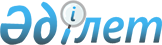 О внесении изменений и дополнений в некоторые постановления Правления Национального Банка Республики Казахстан по вопросам ведения бухгалтерского учетаПостановление Правления Национального Банка Республики Казахстан от 17 сентября 2022 года № 81. Зарегистрировано в Министерстве юстиции Республики Казахстан 26 сентября 2022 года № 29796
      Примечание ИЗПИ!      Вводится в действие с 01.01.2023.
      Правление Национального Банка Республики Казахстан ПОСТАНОВЛЯЕТ:
      1. Утвердить Перечень некоторых постановлений Правления Национального Банка Республики Казахстан, в которые вносятся изменения и дополнения по вопросам ведения бухгалтерского учета, согласно приложению к настоящему постановлению. 
      2. Департаменту бухгалтерского учета (Тайшибаева Д.А.) в установленном законодательством Республики Казахстан порядке обеспечить:
      1) совместно с Юридическим департаментом (Касенов А.С.) государственную регистрацию настоящего постановления в Министерстве юстиции Республики Казахстан;
      2) размещение настоящего постановления на официальном интернет-ресурсе Национального Банка Республики Казахстан после его официального опубликования;
      3) в течение десяти рабочих дней после государственной регистрации настоящего постановления представление в Юридический департамент сведений об исполнении мероприятия, предусмотренного подпунктом 2) настоящего пункта.
      3. Контроль за исполнением настоящего постановления возложить на заместителя Председателя Национального Банка Республики Казахстан Шолпакулова Б.Ш.
      4. Настоящее постановление вводится в действие с 1 января 2023 года и подлежит официальному опубликованию. Перечень некоторых постановлений Правления Национального Банка Республики Казахстан, в которые вносятся изменения и дополнения по вопросам ведения бухгалтерского учета
      1. Внести в постановление Правления Национального Банка Республики Казахстан от 22 сентября 2008 года № 79 "Об утверждении Типового плана счетов бухгалтерского учета для отдельных субъектов финансового рынка Республики Казахстан" (зарегистрировано в Реестре государственной регистрации нормативных правовых актов под № 5348) следующие изменения и дополнения:
      преамбулу изложить в следующей редакции:
      "В соответствии с подпунктом 63) части второй статьи 15 Закона Республики Казахстан "О Национальном Банке Республики Казахстан", подпунктами 1) и 3-4) пункта 6 статьи 20 Закона Республики Казахстан "О бухгалтерском учете и финансовой отчетности" Правление Национального Банка Республики Казахстан ПОСТАНОВЛЯЕТ:";
      в Типовом плане счетов бухгалтерского учета для отдельных субъектов финансового рынка Республики Казахстан, утвержденном указанным постановлением:
      в главе 1:
      пункты 1 и 2 изложить в следующей редакции:
      "1. Настоящий Типовой план счетов бухгалтерского учета для отдельных субъектов финансового рынка Республики Казахстан (далее – План счетов) разработан в соответствии с подпунктом 63) части второй статьи 15 Закона Республики Казахстан "О Национальном Банке Республики Казахстан", подпунктами 1) и 3-4) пункта 6 статьи 20 Закона Республики Казахстан "О бухгалтерском учете и финансовой отчетности" и предназначен для группировки и текущего отражения элементов финансовой отчетности в стоимостном выражении единым накопительным пенсионным фондом, добровольными накопительными пенсионными фондами (далее – накопительные пенсионные фонды), организациями, осуществляющими отдельные виды банковских операций (за исключением ипотечных организаций и юридических лиц, ранее являвшихся дочерними банками), профессиональными участниками рынка ценных бумаг Республики Казахстан, организациями, осуществляющими микрофинансовую деятельность, страховыми брокерами на счетах бухгалтерского учета для составления финансовой отчетности, а также для группировки и текущего отражения элементов отчетности по данным бухгалтерского учета в стоимостном выражении филиалами страховых брокеров-нерезидентов Республики Казахстан (далее – организации) на счетах бухгалтерского учета для составления отчетности по данным бухгалтерского учета.
      2. В Плане счетов используются понятия, предусмотренные Законом Республики Казахстан "О бухгалтерском учете и финансовой отчетности" и международными стандартами финансовой отчетности.";
      в главе 2:
      в параграфе 8:
      название группы счетов 8300 изложить в следующей редакции:
      название группы счетов 8600 изложить в следующей редакции:
      после счета 8600 12 дополнить счетом 8600 13 следующего содержания:
      в главе 3:
      в параграфе 2:
      после описания счета 8600 12 дополнить номером, названием и описанием счета 8600 13 следующего содержания:
      "8600 13 "Условные обязательства по покупке финансовых активов" (пассивный).
      Назначение: учет сумм условных обязательств организации по покупке финансовых активов в будущем.
      По кредиту счета проводится сумма условных обязательств организации по покупке финансовых активов в будущем.
      По дебету счета проводится списание сумм условных обязательств организации при получении финансовых активов.".
      2. Внести в постановление Правления Национального Банка Республики Казахстан от 31 января 2011 года № 3 "Об утверждении Типового плана счетов бухгалтерского учета в банках второго уровня, ипотечных организациях, акционерном обществе "Банк Развития Казахстана и филиалах банков-нерезидентов Республики Казахстан" (зарегистрировано в Реестре государственной регистрации нормативных правовых актов под № 6793) следующие изменения и дополнения:
      заголовок изложить в следующей редакции, текст на государственном языке не меняется: 
      "Об утверждении Типового плана счетов бухгалтерского учета в банках второго уровня, ипотечных организациях, акционерном обществе "Банк Развития Казахстана" и филиалах банков - нерезидентов Республики Казахстан";
      преамбулу изложить в следующей редакции:
      "В соответствии с подпунктом 63) части второй статьи 15 Закона Республики Казахстан "О Национальном Банке Республики Казахстан", подпунктами 1), 3-2) и 3-4) пункта 6 статьи 20 Закона Республики Казахстан "О бухгалтерском учете и финансовой отчетности" Правление Национального Банка Республики Казахстан ПОСТАНОВЛЯЕТ:";
      в Типовом плане счетов бухгалтерского учета в банках второго уровня, ипотечных организациях, акционерном обществе "Банк Развития Казахстана" и филиалах банков-нерезидентов Республики Казахстан, утвержденном указанным постановлением:
      в главе 1:
      пункты 1 и 2 изложить в следующей редакции:
      "1. Настоящий Типовой план счетов бухгалтерского учета в банках второго уровня, ипотечных организациях, акционерном обществе "Банк Развития Казахстана" и филиалах банков-нерезидентов Республики Казахстан (далее – План счетов) разработан в соответствии с подпунктом 63) части второй статьи 15 Закона Республики Казахстан "О Национальном Банке Республики Казахстан", подпунктами 1), 3-2), 3-4) пункта 6 статьи 20 Закона Республики Казахстан "О бухгалтерском учете и финансовой отчетности" и предназначен для группировки и текущего отражения элементов финансовой отчетности в стоимостном выражении банками второго уровня, ипотечными организациями, акционерным обществом "Банк Развития Казахстана", юридическими лицами, ранее являвшимися дочерними банками, и предназначен для группировки и текущего отражения элементов отчетности по данным бухгалтерского учета филиалами банков-нерезидентов Республики Казахстан.
      2. В Плане счетов используются понятия, предусмотренные Законом Республики Казахстан "О бухгалтерском учете и финансовой отчетности" и международными стандартами финансовой отчетности.";
      в пункте 7 название группы счетов 1460 изложить в следующей редакции:
      в пункте 8 название группы счетов 2030 изложить в следующей редакции:
      в пункте 10:
      название группы счетов 4300 изложить в следующей редакции:
      название группы счетов 4400 изложить в следующей редакции:
      название группы счетов 4465 изложить в следующей редакции:
      в пункте 11:
      название группы счетов 5030 изложить в следующей редакции:
      название группы счетов 5040 изложить в следующей редакции:
      название группы счетов 5050 изложить в следующей редакции:
      название группы счетов 5060 изложить в следующей редакции:
      название группы счетов 5200 изложить в следующей редакции:
      название группы счетов 5250 изложить в следующей редакции:
      название группы счетов 5450 изложить в следующей редакции:
      в главе 2:
      в параграфе 1:
      названия счетов 1430 и 1431 изложить в следующей редакции:
      название счета 1748 изложить в следующей редакции:
      в параграфе 2:
      название группы счетов 2030 и названия счетов 2031, 2032, 2034, 2035, 2036, 2037 и 2038 изложить в следующей редакции:
      название счета 2131 изложить в следующей редакции:
      названия счетов 2139 и 2140 изложить в следующей редакции:
      после счета 2143 дополнить счетами 2144, 2145, 2146 и 2147 следующего содержания:
      название счета 2213 изложить в следующей редакции:
      после счета 2240 дополнить счетом 2241 следующего содержания:
      после счета 2255 дополнить счетами 2256 и 2257 следующего содержания:
      после счета 2727 дополнить счетом 2728 следующего содержания:
      в параграфе 4:
      после счета 4267 дополнить счетом 4268 следующего содержания:
      название счета 4270 изложить в следующей редакции:
      название группы счетов 4300 изложить в следующей редакции:
      название счетов 4312, 4313 и 4314 изложить в следующей редакции:
      после счета 4314 дополнить счетами 4315 и 4316 следующего содержания:
      название группы счетов 4400 изложить в следующей редакции:
      название счета 4431 изложить в следующей редакции:
      название счета 4434 изложить в следующей редакции:
      после счета 4435 дополнить счетом 4436 следующего содержания:
      после счета 4465 дополнить счетом 4466 следующего содержания:
      в параграфе 5:
      название группы счетов 5030 и названия счетов 5034, 5036, 5037 и 5038 изложить в следующей редакции:
      после счета 5038 дополнить счетом 5039 следующего содержания:
      название группы счетов 5040 изложить в следующей редакции:
      после счета 5048 дополнить счетом 5049 следующего содержания:
      название группы счетов 5060 изложить в следующей редакции:
      название счетов 5070, 5071 и 5072 изложить в следующей редакции:
      название счета 5138 изложить в следующей редакции:
      после счета 5141 дополнить счетами 5142, 5143 и 5144 следующего содержания:
      название группы счетов 5200 изложить в следующей редакции:
      название счета 5240 изложить в следующей редакции:
      после счета 5240 дополнить счетом 5241 следующего содержания:
      название группы счетов 5250 изложить в следующей редакции:
      после счета 5250 дополнить счетом 5260 следующего содержания:
      в главе 3:
      в параграфе 1:
      названия и описания счетов 1430 и 1431 изложить в следующей редакции:
      "1430. Счет положительной корректировки справедливой стоимости займа, предоставленного клиентам (активный).
      Назначение счета: Учет сумм положительной корректировки учетной (балансовой) стоимости займа, предоставленного клиентам, возникшей в результате увеличения справедливой стоимости данного актива.
      По дебету счета проводится сумма положительной корректировки учетной (балансовой) стоимости займа, предоставленного клиенту, возникшей в результате увеличения справедливой стоимости данного актива.
      По кредиту счета проводится списание сумм положительной корректировки учетной (балансовой) стоимости займа при сальдировании данной суммы с балансовым счетом № 1431.
      1431. Счет отрицательной корректировки справедливой стоимости займа, предоставленного клиентам (контрактивный).
      Назначение счета: Учет сумм отрицательной корректировки учетной (балансовой) стоимости займа, предоставленного клиентам, возникшей в результате уменьшения справедливой стоимости данного актива.
      По кредиту счета проводится сумма отрицательной корректировки учетной (балансовой) стоимости займа, предоставленного клиенту, возникшей в результате уменьшения справедливой стоимости данного актива.
      По дебету счета проводится списание сумм отрицательной корректировки учетной (балансовой) стоимости займа при сальдировании данной суммы с балансовым счетом № 1430.";
      название и описание счета 1748 изложить в следующей редакции:
      "1748. Начисленные доходы по операциям "РЕПО" с ценными бумагами (активный).
      Назначение счета: Учет сумм начисленных доходов по операциям "РЕПО" с ценными бумагами, полученными в залог на дату открытия операции с обязательством в будущем вернуть продавцу ценные бумаги по оговоренной цене.
      По дебету счета проводятся суммы начисленных доходов по операции "РЕПО" с ценными бумагами.
      По кредиту счета проводится списание сумм начисленных доходов по операции "РЕПО" с ценными бумагами при их оплате или аннулировании операции.";
      названия и описания счетов 2031, 2032, 2034, 2035, 2036, 2037 и 2038 изложить в следующей редакции:
      "2031. Премия по займам, полученным от Правительства Республики Казахстан, местных исполнительных органов Республики Казахстан, национального управляющего холдинга и специального фонда развития частного предпринимательства (пассивный).
      Назначение счета: Учет сумм премии в виде превышения суммы фактически полученного займа от Правительства Республики Казахстан, местных исполнительных органов Республики Казахстан, национального управляющего холдинга и специального фонда развития частного предпринимательства (с учетом затрат по сделке) над погашаемой суммой займа, сумм корректировки балансовой стоимости займа при модификации, сумм корректировки, связанной с признанием процентных расходов с использованием метода эффективной процентной ставки.
      По кредиту счета проводятся сумма премии в виде превышения суммы фактически полученного займа от Правительства Республики Казахстан, местных исполнительных органов Республики Казахстан, национального управляющего холдинга и специального фонда развития частного предпринимательства (с учетом затрат по сделке) над погашаемой суммой займа, сумма корректировки балансовой стоимости займа при модификации, сумма корректировки, связанной с признанием процентных расходов с использованием метода эффективной процентной ставки.
      По дебету счета проводится сумма амортизации и (или) списание премии по займам, полученным от Правительства Республики Казахстан, местных исполнительных органов Республики Казахстан, национального управляющего холдинга и специального фонда развития частного предпринимательства.
      2032. Дисконт по займам, полученным от Правительства Республики Казахстан, местных исполнительных органов Республики Казахстан, национального управляющего холдинга и специального фонда развития частного предпринимательства (контрпассивный).
      Назначение счета: Учет сумм дисконта в виде превышения погашаемой суммы займа над суммой фактически полученного займа от Правительства Республики Казахстан, местных исполнительных органов Республики Казахстан, национального управляющего холдинга и специального фонда развития частного предпринимательства (с учетом затрат по сделке), сумм корректировки балансовой стоимости займа при модификации, сумм корректировки, связанной с признанием процентных расходов с использованием метода эффективной процентной ставки, сумм корректировки, связанной с получением займа по нерыночной ставке процента.
      По дебету счета проводятся сумма дисконта в виде превышения погашаемой суммы займа над суммой фактически полученного займа от Правительства Республики Казахстан, местных исполнительных органов Республики Казахстан, национального управляющего холдинга и специального фонда развития частного предпринимательства (с учетом затрат по сделке), сумма корректировки балансовой стоимости займа при модификации, сумма корректировки, связанной с признанием процентных расходов с использованием метода эффективной процентной ставки, сумма корректировки, связанной с получением займа по нерыночной ставке процента.
      По кредиту счета проводится сумма амортизации и (или) списание дисконта по займам, полученным от Правительства Республики Казахстан, местных исполнительных органов Республики Казахстан, национального управляющего холдинга и специального фонда развития частного предпринимательства.
      2034. Краткосрочные займы, полученные от Правительства Республики Казахстан, местных исполнительных органов Республики Казахстан, национального управляющего холдинга и специального фонда развития частного предпринимательства (пассивный).
      Назначение счета: Учет сумм займов, полученных от Правительства Республики Казахстан, местных исполнительных органов Республики Казахстан, национального управляющего холдинга и специального фонда развития частного предпринимательства на срок не более одного года.
      По кредиту счета проводятся суммы краткосрочных займов, полученных от Правительства Республики Казахстан, местных исполнительных органов Республики Казахстан, национального управляющего холдинга и специального фонда развития частного предпринимательства.
      По дебету счета проводится списание сумм полученных краткосрочных займов.
      2035. Счет положительной корректировки стоимости займа, полученного от Правительства Республики Казахстан, местных исполнительных органов Республики Казахстан, национального управляющего холдинга и специального фонда развития частного предпринимательства (пассивный).
      Назначение счета: Учет сумм положительной корректировки учетной (балансовой) стоимости займа, полученного от Правительства Республики Казахстан, местных исполнительных органов Республики Казахстан, национального управляющего холдинга и специального фонда развития частного предпринимательства со сроком погашения более одного года, возникшей в результате увеличения справедливой стоимости данного займа.
      По кредиту счета проводится сумма положительной корректировки учетной (балансовой) стоимости займа, полученного от Правительства Республики Казахстан, местных исполнительных органов Республики Казахстан, национального управляющего холдинга и специального фонда развития частного предпринимательства со сроком погашения более одного года, возникшей в результате увеличения справедливой стоимости данного займа.
      По дебету счета проводится списание сумм положительной корректировки учетной (балансовой) стоимости полученного займа.
      2036. Долгосрочные займы, полученные от Правительства Республики Казахстан, местных исполнительных органов Республики Казахстан, национального управляющего холдинга и специального фонда развития частного предпринимательства (пассивный).
      Назначение счета: Учет сумм займов, полученных от Правительства Республики Казахстан, местных исполнительных органов Республики Казахстан, национального управляющего холдинга и специального фонда развития частного предпринимательства на срок свыше одного года. 
      По кредиту счета проводятся суммы долгосрочных займов, полученных от Правительства Республики Казахстан, местных исполнительных органов Республики Казахстан, национального управляющего холдинга и специального фонда развития частного предпринимательства.
      По дебету счета проводится списание сумм полученных долгосрочных займов при их погашении.
      2037. Счет отрицательной корректировки стоимости займа, полученного от Правительства Республики Казахстан, местных исполнительных органов Республики Казахстан, национального управляющего холдинга и специального фонда развития частного предпринимательства (контрпассивный).
      Назначение счета: Учет сумм отрицательной корректировки учетной (балансовой) стоимости займа, полученного от Правительства Республики Казахстан, местных исполнительных органов Республики Казахстан, национального управляющего холдинга и специального фонда развития частного предпринимательства со сроком погашения более одного года, возникшей в результате уменьшения справедливой стоимости данного займа.
      По дебету счета проводится сумма отрицательной корректировки учетной (балансовой) стоимости займа, полученного от Правительства Республики Казахстан, местных исполнительных органов Республики Казахстан, национального управляющего холдинга и специального фонда развития частного предпринимательства со сроком погашения более одного года, возникшей в результате уменьшения справедливой стоимости данного займа.
      По кредиту счета проводится списание сумм отрицательной корректировки учетной (балансовой) стоимости полученного займа.
      2038. Просроченная задолженность по займам, полученным от Правительства Республики Казахстан, местных исполнительных органов Республики Казахстан, национального управляющего холдинга и специального фонда развития частного предпринимательства (пассивный).
      Назначение счета: Учет сумм просроченной задолженности по основной сумме долга по займам, полученным от Правительства Республики Казахстан, местных исполнительных органов Республики Казахстан, национального управляющего холдинга и специального фонда развития частного предпринимательства.
      По кредиту счета проводятся суммы просроченной задолженности по основной сумме долга по займам, полученным от Правительства Республики Казахстан, местных исполнительных органов Республики Казахстан, национального управляющего холдинга и специального фонда развития частного предпринимательства.
      По дебету счета проводится списание сумм просроченной задолженности по основной сумме долга по полученным займам.";
      название и описание счета 2131 изложить в следующей редакции:
      "2131. Счет хранения денег, принятых в качестве обеспечения (заклад, задаток) обязательств других банков и финансовых организаций (пассивный).
      Назначение счета: Учет сумм денег других банков и финансовых организаций, принятых по договору о залоге или соглашению о предоставлении задатка в качестве обеспечения (заклад, задаток) их обязательств, владение которыми осуществляется залогодержателем. 
      По кредиту счета проводится сумма денег другого банка и финансовых организаций, принятых в качестве обеспечения (заклад, задаток) его обязательств.
      По дебету счета проводится списание сумм денег другого банка и финансовых организаций, принятых в качестве обеспечения (заклад, задаток) его обязательств, в соответствии с условиями договора о залоге или соглашения о предоставлении задатка и законодательством Республики Казахстан.";
      названия и описания счетов 2139 и 2140 изложить в следующей редакции:
      "2139. Премия по вкладам, привлеченным от Национального Банка Республики Казахстан, иностранных центральных банков, других банков и организаций, осуществляющих отдельные виды банковских операций (пассивный).
      Назначение счета: Учет сумм премии в виде превышения суммы фактически полученных денег по вкладам, привлеченным от Национального Банка Республики Казахстан, иностранных центральных банков, других банков и организаций, осуществляющих отдельные виды банковских операций (с учетом затрат по сделке), над возвращаемой суммой денег по вкладам, сумм корректировки балансовой стоимости вклада при модификации, сумм корректировки, связанной с признанием процентных расходов с использованием метода эффективной процентной ставки.
      По кредиту счета проводятся сумма премии в виде превышения суммы фактически полученных денег по вкладу (с учетом затрат по сделке) над возвращаемой суммой денег по вкладу, сумма корректировки балансовой стоимости вклада при модификации, сумма корректировки, связанной с признанием процентных расходов с использованием метода эффективной процентной ставки.
      По дебету счета проводится сумма амортизации и (или) списание премии по вкладам, привлеченным от Национального Банка Республики Казахстан, иностранных центральных банков, других банков и организаций, осуществляющих отдельные виды банковских операций.
      2140. Дисконт по вкладам, привлеченным от Национального Банка Республики Казахстан, иностранных центральных банков, других банков и организаций, осуществляющих отдельные виды банковских операций (контрпассивный).
      Назначение счета: Учет сумм дисконта в виде превышения возвращаемой суммы денег по вкладам, привлеченным от Национального Банка Республики Казахстан, иностранных центральных банков, других банков и организаций, осуществляющих отдельные виды банковских операций, над суммой фактически полученных денег по вкладам (с учетом затрат по сделке), сумм корректировки балансовой стоимости вклада при модификации, сумм корректировки, связанной с признанием процентных расходов с использованием метода эффективной процентной ставки, сумм корректировки, связанной с привлечением вклада по нерыночной ставке процента.
      По дебету счета проводятся сумма дисконта в виде превышения возвращаемой суммы денег по вкладу над суммой фактически полученных денег по вкладу (с учетом затрат по сделке), сумма корректировки балансовой стоимости вклада при модификации, сумма корректировки, связанной с признанием процентных расходов с использованием метода эффективной процентной ставки, сумма корректировки, связанной с привлечением вклада по нерыночной ставке процента.
      По кредиту счета проводится сумма амортизации и (или) списание дисконта по вкладам, привлеченным от Национального Банка Республики Казахстан, иностранных центральных банков, других банков и организаций, осуществляющих отдельные виды банковских операций.";
      после описания счета 2143 дополнить номерами, названиями и описаниями счетов 2144, 2145, 2146 и 2147 следующего содержания:
      "2144. Срочные вклады организаций, осуществляющих отдельные виды банковских операций (пассивный).
      Назначение счета: Учет сумм срочных вкладов организаций, осуществляющих отдельные виды банковских операций.
      По кредиту счета проводятся суммы срочных вкладов организаций, осуществляющих отдельные виды банковских операций.
      По дебету счета проводится списание сумм принятых срочных вкладов при их возврате банком.
      2145. Счет положительной корректировки стоимости вклада, привлеченного от организаций, осуществляющих отдельные виды банковских операций (пассивный).
      Назначение счета: Учет сумм положительной корректировки учетной (балансовой) стоимости вклада, привлеченного от организаций, осуществляющих отдельные виды банковских операций, возникшей в результате увеличения справедливой стоимости данного вклада.
      По кредиту счета проводится сумма положительной корректировки учетной (балансовой) стоимости вклада, привлеченного от организации, осуществляющей отдельные виды банковских операций, возникшей в результате увеличения справедливой стоимости данного вклада.
      По дебету счета проводится списание сумм положительной корректировки учетной (балансовой) стоимости привлеченного вклада при сальдировании данной суммы с балансовым счетом № 2146.
      2146. Счет отрицательной корректировки стоимости срочного вклада, привлеченного от организаций, осуществляющих отдельные виды банковских операций (контрпассивный).
      Назначение счета: Учет сумм отрицательной корректировки учетной (балансовой) стоимости вклада, привлеченного от организаций, осуществляющих отдельные виды банковских операций, со сроком погашения свыше одного года, возникшей в результате уменьшения справедливой стоимости данного вклада.
      По дебету счета проводится сумма отрицательной корректировки учетной (балансовой) стоимости вклада, привлеченного от организации, осуществляющей отдельные виды банковских операций, со сроком погашения свыше одного года, возникшей в результате уменьшения справедливой стоимости данного вклада.
      По кредиту счета проводится списание сумм отрицательной корректировки учетной (балансовой) стоимости привлеченного вклада при сальдировании данной суммы с балансовым счетом № 2145.
      2147. Просроченная задолженность по срочным вкладам организаций, осуществляющих отдельные виды банковских операций (пассивный).
      Назначение счета: Учет сумм просроченной задолженности по основной сумме долга по вкладу, принятому от организации, осуществляющей отдельные виды банковских операций, по договору банковского вклада.
      По кредиту счета проводятся суммы просроченной задолженности по основной сумме долга по вкладу, принятому от организации, осуществляющей отдельные виды банковских операций.
      По дебету счета проводится списание сумм просроченной задолженности по основной сумме долга по принятому вкладу при их погашении.";
      описание счета 2201 изложить в следующей редакции:
      "Назначение счета: Учет сумм денег государственного бюджета.
      По кредиту счета проводятся суммы денег, поступивших из государственного бюджета.
      По дебету счета проводится списание сумм денег государственного бюджета, направленных по назначению.";
      название и описание счета 2213 изложить в следующей редакции:
      "2213. Краткосрочный вклад, являющийся обеспечением обязательств физических лиц (пассивный).
      Назначение счета: Учет сумм денег (краткосрочного вклада) физических лиц, принятых по договору банковского вклада и по договору о залоге в качестве обеспечения (гарантия) обязательств перед банком, владение и пользование которыми осуществляется залогодателем (клиентом банка). Данный счет является банковским счетом.
      По кредиту счета проводятся суммы денег (краткосрочного вклада) физических лиц, принятых в качестве обеспечения (гарантия) обязательств перед банком, владение и пользование которыми осуществляется залогодателем (клиентом банка).
      По дебету счета проводится списание сумм денег (краткосрочного вклада) физических лиц, принятых в качестве обеспечения (гарантия) обязательств перед банком, владение и пользование которыми осуществляется залогодателем (клиентом банка) в соответствии с условиями договоров банковского вклада, о залоге и законодательством Республики Казахстан.";
      описание счета 2240 изложить в следующей редакции:
      "Назначение счета: Учет сумм денег клиентов, принятых по договору о залоге или соглашению о предоставлении задатка в качестве обеспечения (заклад, задаток) их обязательств, владение которыми осуществляется залогодержателем, а также сумм денег клиентов, принятых в качестве покрытия по выданным гарантиям.
      По кредиту счета проводится сумма денег клиента, принятых в качестве обеспечения (заклад, задаток) его обязательств, а также сумма денег клиентов, принятая в качестве покрытия по выданным гарантиям.
      По дебету счета проводится списание сумм денег клиента, принятых в качестве обеспечения (заклад, задаток) его обязательств, в соответствии с условиями договора о залоге или соглашения о предоставлении задатка и законодательством Республики Казахстан, а также сумм денег клиентов, принятых в качестве покрытия по выданным гарантиям.";
      название и описание счета 2241 изложить в следующей редакции:
      "2241. Долгосрочный вклад, являющийся обеспечением обязательств физических лиц (пассивный).
      Назначение счета: Учет сумм денег (долгосрочного вклада) физических лиц, принятых по договору банковского вклада и по договору о залоге в качестве обеспечения (гарантия) обязательств перед банком, владение и пользование которыми осуществляется залогодателем (клиентом банка). Данный счет является банковским счетом.
      По кредиту счета проводятся суммы денег (долгосрочного вклада) физических лиц, принятых в качестве обеспечения (гарантия) обязательств перед банком, владение и пользование которыми осуществляется залогодателем (клиентом банка).
      По дебету счета проводится списание сумм денег (долгосрочного вклада) физических лиц, принятых в качестве обеспечения (гарантия) обязательств перед банком, владение и пользование которыми осуществляется залогодателем (клиентом банка) в соответствии с условиями договоров банковского вклада, о залоге и законодательством Республики Казахстан.";
      после описания счета 2255 дополнить номерами, названиями и описаниями счетов 2256 и 2257 следующего содержания:
      "2256. Обязательство в виде вознаграждения, полученного по ценным бумагам, принятым по операциям "обратное РЕПО" (пассивный).
      Назначение: Учет сумм обязательства организации в виде вознаграждения, полученного по ценным бумагам, принятым по операции "обратное РЕПО".
      По кредиту счета проводится сумма обязательства в виде вознаграждения, полученного по ценным бумагам, принятым по операции "обратное РЕПО".
      По дебету счета проводится списание сумм обязательства в виде вознаграждения, полученного по ценным бумагам, принятым по операции "обратное РЕПО".
      2257. Обязательство по возврату ценных бумаг, принятых по операциям "обратное РЕПО" (пассивный).
      Назначение: Учет сумм обязательства, оцениваемого по справедливой стоимости, по возврату проданных ценных бумаг, принятых в качестве обеспечения по операции "обратное РЕПО".
      По кредиту счета проводится сумма обязательства, оцениваемого по справедливой стоимости, по возврату проданных ценных бумаг, принятых в качестве обеспечения по операции "обратное РЕПО", отрицательная переоценка справедливой стоимости обязательства.
      По дебету счета проводится списание обязательства, оцениваемого по справедливой стоимости, по возврату проданных ценных бумаг, принятых в качестве обеспечения по операции "обратное РЕПО", положительная переоценка справедливой стоимости обязательства.";
      после описания счета 2727 дополнить номером, названием и описанием счета 2728 следующего содержания:
      "2728. Начисленные расходы по срочным вкладам организаций, осуществляющих отдельные виды банковских операций (пассивный).
      Назначение счета: Учет сумм начисленных расходов по срочным вкладам, принятым от организаций, осуществляющих отдельные виды банковских операций, по договору банковского вклада, относящихся к настоящему периоду, оплата которых ожидается в будущем.
      По кредиту счета проводятся суммы начисленных расходов по срочным вкладам, принятым от организаций, осуществляющих отдельные виды банковских операций.
      По дебету счета проводится списание сумм начисленных расходов по принятым срочным вкладам при их возврате.";
      описание счета 2873 изложить в следующей редакции:
      "Назначение счета: Учет сумм контрстоимости аффинированных драгоценных металлов, учитываемых на балансовом счете № 1873.
      По кредиту счета проводятся суммы контрстоимости реализованных или израсходованных аффинированных драгоценных металлов.
      По дебету счета проводится списание сумм контрстоимости аффинированных драгоценных металлов при закрытии короткой позиции по ним за счет приобретения аффинированных драгоценных металлов.";
      название счета 3563 изложить в следующей редакции:
      "3563. Резервы переоценки стоимости займов, учитываемых по справедливой стоимости через прочий совокупный доход";
      после описания счета 4267 дополнить номером, названием и описанием счета 4268 следующего содержания:
      "4268. Доходы в виде отрицательной корректировки стоимости срочного вклада, привлеченного от организаций, осуществляющих отдельные виды банковских операций.
      Назначение счета: Учет сумм доходов в виде отрицательной корректировки учетной (балансовой) стоимости срочного вклада, привлеченного от организаций, осуществляющих отдельные виды банковских операций, со сроком погашения свыше одного года, возникшей в результате уменьшения справедливой стоимости данного вклада.
      По кредиту счета проводятся суммы доходов в виде отрицательной корректировки учетной (балансовой) стоимости срочного вклада, привлеченного от организаций, осуществляющих отдельные виды банковских операций, со сроком погашения свыше одного года, возникшей в результате уменьшения справедливой стоимости данного вклада.
      По дебету счета проводится списание сумм доходов на балансовый счет № 4999.";
      название и описание счета 4270 изложить в следующей редакции:
      "4270. Доходы по амортизации премии по вкладам, привлеченным от Национального Банка Республики Казахстан, иностранных центральных банков, других банков и организаций, осуществляющих отдельные виды банковских операций.
      Доходы по амортизации премии по вкладам, привлеченным от Национального Банка Республики Казахстан, иностранных центральных банков, других банков и организаций, осуществляющих отдельные виды банковских операций.
      Назначение счета: Учет сумм доходов, связанных с амортизацией премии по вкладам, привлеченным от Национального Банка Республики Казахстан, иностранных центральных банков, других банков и организаций, осуществляющих отдельные виды банковских операций.
      По кредиту счета проводятся суммы доходов, связанных с амортизацией премии по вкладам, привлеченным от Национального Банка Республики Казахстан, иностранных центральных банков, других банков и организаций, осуществляющих отдельные виды банковских операций.
      По дебету счета проводится списание сумм доходов на балансовый счет № 4999.";
      названия и описания счетов 4312, 4313 и 4314 изложить в следующей редакции:
      "4312. Доходы в виде корректировки процентных доходов, признаваемых методом эффективной ставки процента, по займам, предоставленным другим банкам.
      Назначение счета: Учет сумм доходов в виде корректировки процентных доходов, признаваемых методом эффективной ставки процента, по займам, предоставленным другим банкам.
      По кредиту счета проводятся суммы доходов в виде корректировки процентных доходов, признаваемых методом эффективной ставки процента, по займам, предоставленным другим банкам.
      По дебету счета проводится списание сумм доходов на балансовый счет № 4999.
      4313. Доходы в виде корректировки валовой балансовой стоимости в связи с модификацией займов, предоставленных другим банкам.
      Назначение счета: Учет сумм доходов в виде корректировки валовой балансовой стоимости в связи с модификацией займов, предоставленных другим банкам.
      По кредиту счета проводятся суммы доходов в виде корректировки валовой балансовой стоимости в связи с модификацией займов, предоставленных другим банкам, в корреспонденции со счетами соответствующих дисконтов (премий) по предоставленным займам.
      По дебету счета проводится списание сумм доходов на балансовый счет № 4999.
      4314. Доходы в виде корректировки балансовой стоимости в связи с модификацией займов, полученных от других банков, организаций, осуществляющих отдельные виды банковских операций, и (или) в виде корректировки по нерыночной ставке процента.
      Назначение счета: Учет сумм доходов в виде корректировки балансовой стоимости в связи с модификацией займов, полученных от других банков, организаций, осуществляющих отдельные виды банковских операций, и (или) в виде корректировки при первоначальном признании по нерыночной ставке процента.
      По кредиту счета проводятся суммы доходов в виде корректировки балансовой стоимости в связи с модификацией займов, полученных от других банков, организаций, осуществляющих отдельные виды банковских операций, и (или) в виде корректировки при первоначальном признании по нерыночной ставке процента в корреспонденции со счетами соответствующих дисконтов (премий) по полученным займам.
      По дебету счета проводится списание сумм доходов на балансовый счет № 4999.";
      после описания счета 4314 дополнить номерами, названиями и описаниями счетов 4315 и 4316 следующего содержания: 
      "4315. Доходы в виде корректировки балансовой стоимости в связи с модификацией займов, полученных от Правительства Республики Казахстан, местных исполнительных органов Республики Казахстан, национального управляющего холдинга и специального фонда развития частного предпринимательства, и (или) в виде корректировки по нерыночной ставке процента.
      Назначение счета: Учет сумм доходов в виде корректировки балансовой стоимости в связи с модификацией займов, полученных от Правительства Республики Казахстан, местных исполнительных органов Республики Казахстан, национального управляющего холдинга и специального фонда развития частного предпринимательства и (или) в виде корректировки при первоначальном признании полученных займов по нерыночной ставке процента.
      По кредиту счета проводятся суммы доходов в виде корректировки балансовой стоимости в связи с модификацией займов, полученных от Правительства Республики Казахстан, местных исполнительных органов Республики Казахстан, национального управляющего холдинга и специального фонда развития частного предпринимательства, и (или) в виде корректировки при первоначальном признании по нерыночной ставке процента в корреспонденции со счетами соответствующих дисконтов по полученным займам.
      По дебету счета проводится списание сумм доходов на балансовый счет № 4999.
      4316. Доходы в виде корректировки балансовой стоимости в связи с модификацией займов, полученных от международных финансовых организаций и (или) в виде корректировки займов, полученных по нерыночной ставке процента.
      Назначение счета: Учет сумм доходов в виде корректировки балансовой стоимости в связи с модификацией займов, полученных от международных финансовых организаций, и (или) доходов, возникающих при первоначальном признании полученных займов по нерыночной ставке процента.
      По кредиту счета проводятся суммы доходов в виде корректировки балансовой стоимости в связи с модификацией займов, полученных от международных финансовых организаций, и (или) доходов, возникающих при первоначальном признании полученных займов по нерыночной ставке процента в корреспонденции со счетами соответствующих дисконтов по полученным займам.
      По дебету счета проводится списание сумм доходов на балансовый счет № 4999.";
      название и описание счета 4434 изложить в следующей редакции:
      "4434. Доходы в виде корректировки процентных доходов, признаваемых методом эффективной ставки процента, по займам, предоставленным клиентам.
      Назначение счета: Учет сумм доходов в виде корректировки процентных доходов, признаваемых методом эффективной ставки процента по займам, предоставленным клиентам.
      По кредиту счета проводятся суммы доходов в виде корректировки процентных доходов, признаваемых методом эффективной ставки процента, по займам, предоставленным клиентам.
      По дебету счета проводится списание сумм доходов на балансовый счет № 4999.";
      после описания счета 4435 дополнить номером, названием и описанием счета 4436 следующего содержания:
      "4436. Доходы в виде корректировки валовой балансовой стоимости в связи с модификацией займов, предоставленных клиентам.
      Назначение счета: Учет сумм доходов в виде корректировки валовой балансовой стоимости в связи с модификацией займов, предоставленных клиентам.
      По кредиту счета проводятся суммы доходов в виде корректировки валовой балансовой стоимости в связи с модификацией займов, предоставленных клиентам, в корреспонденции со счетами соответствующих дисконтов (премий) по предоставленным займам.
      По дебету счета проводится списание сумм доходов на балансовый счет № 4999.";
      название и описание счета 4465 изложить в следующей редакции:
      "4465. Доходы по операциям "РЕПО" с ценными бумагами.
      Назначение счета: Учет сумм доходов, связанных с получением вознаграждения по операциям "РЕПО", "обратное РЕПО" с ценными бумагами.
      По кредиту счета проводятся суммы доходов, связанных с получением вознаграждения по операциям "РЕПО", "обратное РЕПО" с ценными бумагами.
      По дебету счета проводится списание сумм доходов на балансовый счет № 4999.";
      после описания счета 4465 дополнить номером, названием и описанием счета 4466 следующего содержания:
      "4466. Доходы от переоценки обязательства по возврату ценных бумаг, принятых по операциям "обратное РЕПО".
      Назначение: Учет сумм положительной переоценки обязательства по возврату ценных бумаг, принятых по операции "обратное РЕПО".
      По кредиту счета проводится сумма положительной переоценки обязательства по возврату ценных бумаг, принятых по операции "обратное РЕПО".
      По дебету счета проводится списание сумм доходов на балансовый счет № 4999.";
      описание счета 4540 изложить в следующей редакции:
      "Назначение: Учет сумм доходов от продажи аффинированных драгоценных металлов и (или) доходов от купли - продажи аффинированных драгоценных металлов, классифицированных в качестве финансовых инструментов.
      По кредиту счета проводится сумма доходов организации от продажи аффинированных драгоценных металлов и (или) доходов от купли-продажи аффинированных драгоценных металлов, классифицированных в качестве финансовых инструментов.
      По дебету счета проводится списание сумм доходов на балансовый счет № 4999.";
      названия и описания счетов 5034, 5036, 5037 и 5038 изложить в следующей редакции:
      "5034. Расходы, связанные с выплатой вознаграждения по краткосрочным займам, полученным от Правительства Республики Казахстан, местных исполнительных органов Республики Казахстан, национального управляющего холдинга и специального фонда развития частного предпринимательства.
      Назначение счета: Учет сумм расходов, связанных с выплатой вознаграждения по займам, полученным от Правительства Республики Казахстан, местных исполнительных органов Республики Казахстан, национального управляющего холдинга и специального фонда развития частного предпринимательства на срок до одного года включительно.
      По дебету счета проводятся суммы расходов, связанных с выплатой вознаграждения по краткосрочным займам, полученным от Правительства Республики Казахстан, местных исполнительных органов Республики Казахстан, национального управляющего холдинга и специального фонда развития частного предпринимательства.
      По кредиту счета проводится списание сумм понесенных расходов на балансовый счет № 4999.
      5036. Расходы, связанные с выплатой вознаграждения по долгосрочным займам, полученным от Правительства Республики Казахстан, местных исполнительных органов Республики Казахстан, национального управляющего холдинга и специального фонда развития частного предпринимательства.
      Назначение счета: Учет сумм расходов, связанных с выплатой вознаграждения по займам, полученным от Правительства Республики Казахстан, местных исполнительных органов Республики Казахстан, национального управляющего холдинга и специального фонда развития частного предпринимательства на срок свыше одного года.
      По дебету счета проводятся суммы расходов, связанных с выплатой вознаграждения по долгосрочным займам, полученным от Правительства Республики Казахстан, местных исполнительных органов Республики Казахстан, национального управляющего холдинга и специального фонда развития частного предпринимательства.
      По кредиту счета проводится списание сумм понесенных расходов на балансовый счет № 4999.
      5037. Расходы в виде положительной корректировки стоимости займа, полученного от Правительства Республики Казахстан, местных исполнительных органов Республики Казахстан, национального управляющего холдинга и специального фонда развития частного предпринимательства.
      Назначение счета: Учет сумм расходов в виде положительной корректировки учетной (балансовой) стоимости займа, полученного от Правительства Республики Казахстан, местных исполнительных органов Республики Казахстан, национального управляющего холдинга и специального фонда развития частного предпринимательства со сроком погашения свыше одного года, возникшей в результате увеличения справедливой стоимости данного займа.
      По дебету счета проводятся суммы расходов в виде положительной корректировки учетной (балансовой) стоимости займа, полученного от Правительства Республики Казахстан, местных исполнительных органов Республики Казахстан, национального управляющего холдинга и специального фонда развития частного предпринимательства со сроком погашения свыше одного года, возникшей в результате увеличения справедливой стоимости данного займа.
      По кредиту счета проводится списание сумм понесенных расходов на балансовый счет № 4999.
      5038. Расходы, связанные с выплатой вознаграждения по просроченной задолженности по займам, полученным от Правительства Республики Казахстан, местных исполнительных органов Республики Казахстан, национального управляющего холдинга и специального фонда развития частного предпринимательства.
      Назначение счета: Учет сумм расходов, связанных с выплатой вознаграждения по просроченной задолженности по основной сумме долга по займам, полученным от Правительства Республики Казахстан, местных исполнительных органов Республики Казахстан, национального управляющего холдинга и специального фонда развития частного предпринимательства.
      По дебету счета проводятся суммы расходов, связанных с выплатой вознаграждения по просроченной задолженности по основной сумме долга по займам, полученным от Правительства Республики Казахстан, местных исполнительных органов Республики Казахстан, национального управляющего холдинга и специального фонда развития частного предпринимательства.
      По кредиту счета проводится списание сумм понесенных расходов на балансовый счет № 4999.";
      после описания счета 5038 дополнить номером, названием и описанием счета 5039 следующего содержания:
      "5039. Расходы в виде корректировки балансовой стоимости в связи с модификацией займов, полученных от Правительства Республики Казахстан, местных исполнительных органов Республики Казахстан, национального управляющего холдинга и специального фонда развития частного предпринимательства.
      Назначение счета: Учет сумм расходов в виде корректировки балансовой стоимости в связи с модификацией займов, полученных от Правительства Республики Казахстан, местных исполнительных органов Республики Казахстан, национального управляющего холдинга и специального фонда развития частного предпринимательства.
      По дебету счета проводятся суммы расходов в виде корректировки балансовой стоимости в связи с модификацией займов, полученных от Правительства Республики Казахстан, местных исполнительных органов Республики Казахстан, национального управляющего холдинга и специального фонда развития частного предпринимательства, в корреспонденции со счетами соответствующих дисконтов (премий) по полученным займам.
      По кредиту счета проводится списание сумм понесенных расходов на балансовый счет № 4999.";
      после описания счета 5048 дополнить номером, названием и описанием счета 5049 следующего содержания:
      "5049. Расходы в виде корректировки балансовой стоимости в связи с модификацией займов, полученных от международных финансовых организаций.
      Назначение счета: Учет сумм расходов в виде корректировки балансовой стоимости в связи с модификацией займов, полученных от международных финансовых организаций.
      По дебету счета проводятся суммы расходов в виде корректировки балансовой стоимости в связи с модификацией займов, полученных от международных финансовых организаций, в корреспонденции со счетами соответствующих дисконтов (премий) по полученным займам.
      По кредиту счета проводится списание сумм понесенных расходов на балансовый счет № 4999.";
      названия и описания счетов 5070, 5071 и 5072 изложить в следующей редакции:
      "5070. Расходы в виде корректировки процентных доходов, признаваемых методом эффективной ставки процента, по займам, предоставленным другим банкам.
      Назначение счета: Учет сумм расходов в виде корректировки процентных доходов, признаваемых методом эффективной ставки процента, по займам, предоставленным другим банкам.
      По дебету счета проводятся суммы расходов в виде корректировки процентных доходов, признаваемых методом эффективной ставки процента, по займам, предоставленным другим банкам.
      По кредиту счета проводится списание сумм понесенных расходов на балансовый счет № 4999.
      5071. Расходы в виде корректировки валовой балансовой стоимости предоставленных займов в связи с их модификацией и (или) в виде корректировки по нерыночной ставке процента.
      Назначение счета: Учет сумм расходов в виде корректировки валовой балансовой стоимости в связи с модификацией займов, предоставленных другим банкам, и (или) расходов, возникающих при первоначальном признании предоставленных займов по нерыночной ставке процента.
      По дебету счета проводятся суммы расходов в виде корректировки валовой балансовой стоимости в связи с модификацией займов, предоставленных другим банкам, и (или) расходов, возникающих при первоначальном признании предоставленных займов по нерыночной ставке процента, в корреспонденции со счетами соответствующих дисконтов (премий) по полученным займам.
      По кредиту счета проводится списание сумм расходов на балансовый счет № 4999.
      5072. Расходы в виде корректировки балансовой стоимости в связи с модификацией займов, полученных от других банков, организаций, осуществляющих отдельные виды банковских операций.
      Назначение счета: Учет сумм расходов в виде корректировки балансовой стоимости в связи с модификацией займов, полученных от других банков, организаций, осуществляющих отдельные виды банковских операций.
      По дебету счета проводятся суммы расходов в виде корректировки балансовой стоимости в связи с модификацией займов, полученных от других банков, организаций, осуществляющих отдельные виды банковских операций, в корреспонденции со счетами соответствующих дисконтов (премий) по полученным займам.
      По кредиту счета проводится списание сумм понесенных расходов на балансовый счет № 4999.";
      название и описание счета 5138 изложить в следующей редакции:
      "5138. Расходы по амортизации дисконта по вкладам, привлеченным от Национального Банка Республики Казахстан, иностранных центральных банков, других банков и организаций, осуществляющих отдельные виды банковских операций.
      Назначение счета: Учет сумм расходов, связанных с амортизацией дисконта по вкладам, привлеченным от Национального Банка Республики Казахстан, иностранных центральных банков, других банков и организаций, осуществляющих отдельные виды банковских операций.
      По дебету счета проводятся суммы расходов, связанных с амортизацией дисконта по вкладам, привлеченным от Национального Банка Республики Казахстан, иностранных центральных банков, других банков и организаций, осуществляющих отдельные виды банковских операций.
      По кредиту счета проводится списание сумм понесенных расходов на балансовый счет № 4999.";
      после описания счета 5141 дополнить номерами, названиями и описаниями счетов 5142, 5143 и 5144 следующего содержания:
      "5142. Расходы в виде положительной корректировки стоимости срочного вклада, привлеченного от организаций, осуществляющих отдельные виды банковских операций.
      Назначение счета: Учет сумм расходов в виде положительной корректировки учетной (балансовой) стоимости срочного вклада, привлеченного от организаций, осуществляющих отдельные виды банковских операций, со сроком погашения свыше одного года, возникшей в результате увеличения справедливой стоимости данного вклада.
      По дебету счета проводятся суммы расходов в виде положительной корректировки учетной (балансовой) стоимости срочного вклада, привлеченного от организаций, осуществляющих отдельные виды банковских операций, со сроком погашения свыше одного года, возникшей в результате увеличения справедливой стоимости данного вклада.
      По кредиту счета проводится списание сумм понесенных расходов на балансовый счет № 4999.
      5143. Расходы, связанные с выплатой вознаграждения по вкладам организаций, осуществляющих отдельные виды банковских операций.
      Назначение счета: Учет сумм расходов, связанных с выплатой вознаграждения по вкладам, принятым организаций, осуществляющих отдельные виды банковских операций.
      По дебету счета проводятся суммы расходов, связанных с выплатой вознаграждения по вкладам, принятым организаций, осуществляющих отдельные виды банковских операций.
      По кредиту счета проводится списание сумм понесенных расходов на балансовый счет № 4999.
      5144. Расходы, связанные с выплатой вознаграждения по просроченной задолженности по вкладам, привлеченным от организаций, осуществляющих отдельные виды банковских операций.
      Назначение счета: Учет сумм расходов, связанных с выплатой вознаграждения по просроченной задолженности по вкладам, привлеченным от организаций, осуществляющих отдельные виды банковских операций.
      По дебету счета проводятся суммы расходов, связанных с выплатой вознаграждения по просроченной задолженности по вкладам, привлеченным от организаций, осуществляющих отдельные виды банковских операций.
      По кредиту счета проводится списание сумм понесенных расходов на балансовый счет № 4999.";
      название и описание счета 5240 изложить в следующей редакции:
      "5240. Расходы в виде корректировки процентных доходов, признаваемых методом эффективной ставки процента, по займам, предоставленным клиентам.
      Назначение счета: Учет сумм расходов в виде корректировки процентных доходов, признаваемых методом эффективной ставки процента по займам, предоставленным клиентам.
      По дебету счета проводятся суммы расходов в виде корректировки процентных доходов, признаваемых методом эффективной ставки процента по займам, предоставленным клиентам.
      По кредиту счета проводится списание сумм понесенных расходов на балансовый счет № 4999.";
      после описания счета 5240 дополнить номером, названием и описанием счета 5241 следующего содержания:
      "5241. Расходы в виде корректировки валовой балансовой стоимости в связи с модификацией займов, предоставленных клиентам, и (или) в виде корректировки займов, предоставленных по нерыночной ставке процента.
      Назначение счета: Учет сумм расходов в виде корректировки валовой балансовой стоимости в связи с модификацией займов, предоставленных клиентам, и (или) расходов, возникающих при первоначальном признании займов, предоставленных клиентам, по нерыночной ставке процента.
      По дебету счета проводятся суммы расходов в виде корректировки валовой балансовой стоимости в связи с модификацией займов, предоставленных клиентам, и (или) расходов, возникающих при первоначальном признании займов, предоставленных клиентам по нерыночной ставке процента в корреспонденции со счетами соответствующих дисконтов (премий) по полученным займам.
      По кредиту счета проводится списание сумм расходов на балансовый счет № 4999.";
      название и описание счета 5250 изложить в следующей редакции:
      "5250. Расходы по операциям "РЕПО" с ценными бумагами.
      Назначение счета: Учет сумм расходов, связанных с выплатой вознаграждения по операциям "РЕПО", "обратное РЕПО" с ценными бумагами.
      По дебету счета проводятся суммы расходов, связанных с выплатой вознаграждения по операции "РЕПО", "обратное РЕПО" с ценными бумагами.
      По кредиту счета проводится списание сумм понесенных расходов на балансовый счет № 4999.";
      после счета 5250 дополнить номером, названием и описанием счета 5260 следующего содержания:
      "5260. Расходы от переоценки обязательства по возврату ценных бумаг, принятых по операциям "обратное РЕПО".
      Назначение: Учет сумм расходов от отрицательной переоценки обязательства по возврату ценных бумаг, принятых по операции "обратное РЕПО".
      По дебету счета проводится сумма расходов от отрицательной переоценки обязательства по возврату ценных бумаг, принятых по операции "обратное РЕПО".
      По кредиту счета проводится списание сумм понесенных расходов на балансовый счет № 4999.";
      описание счета 5540 изложить в следующей редакции:
      "Назначение: Учет сумм расходов от списания балансовой стоимости аффинированных драгоценных металлов и (или) расходов от купли-продажи аффинированных драгоценных металлов, классифицированных в качестве финансовых инструментов.
      По дебету счета проводится сумма расходов от списания балансовой стоимости приобретенных аффинированных драгоценных металлов и (или) расходов от купли-продажи аффинированных драгоценных металлов, классифицированных в качестве финансовых инструментов.
      По кредиту счета проводится списание расходов на балансовый счет № 4999.";
      в параграфе 2:
      описание счета 6075 изложить в следующей редакции:
      "Назначение счета: Учет сумм возможных требований к другим банкам или клиентам по принятым гарантиям.
      По дебету счета проводятся суммы возможных требований к другому банку или клиенту по принятым гарантиям.
      По кредиту счета проводится списание сумм возможных требований к другому банку или клиенту по принятым гарантиям при их аннулировании и (или) уменьшение стоимости по результатам проведенной переоценки.";
      описание счета 6575 изложить в следующей редакции:
      "Назначение счета: Учет сумм возможных уменьшений требований к другим банкам или клиентам по принятым гарантиям.
      По кредиту счета проводятся суммы возможных уменьшений требований к другому банку или клиенту по принятым гарантиям.
      По дебету счета проводится списание сумм возможных уменьшений требований к другому банку или клиенту по принятым гарантиям при их аннулировании и (или) уменьшение стоимости по результатам проведенной переоценки.";
      описание счета 7250 изложить в следующей редакции:
      "Назначение счета: Учет стоимости имущества (за исключением денег), принятого в обеспечение (залог) обязательств клиента.
      По приходу счета проводится стоимость имущества (за исключением денег), принятого в обеспечение (залог) обязательства клиента, имеющаяся при заключении договора о залоге и (или) с периодичностью, установленной внутренними документами банка, по приходу счета проводится положительная переоценка стоимости имущества, принятого в обеспечение (залог).
      По расходу счета с периодичностью, установленной внутренними документами, проводится отрицательная переоценка стоимости имущества, принятого в обеспечение (залог) или списание имущества, принятого в обеспечение (залог), а также при их возврате клиенту или реализации заложенного имущества в случае неисполнения клиентом обязательств.".
      3. Внести в постановление Правления Национального Банка Республики Казахстан от 1 июля 2011 года № 69 "Об утверждении Инструкции по ведению бухгалтерского учета операций с пенсионными активами, осуществляемых единым накопительным пенсионным фондом и добровольными накопительными пенсионными фондами" (зарегистрировано в Реестре государственной регистрации нормативных правовых актов под № 7118) следующие изменения и дополнения: 
      преамбулу изложить в следующей редакции:
      "В соответствии с подпунктом 63) части второй статьи 15 Закона Республики Казахстан "О Национальном Банке Республики Казахстан" и подпунктом 1) пункта 6 статьи 20 Закона Республики Казахстан "О бухгалтерском учете и финансовой отчетности" Правление Национального Банка Республики Казахстан ПОСТАНОВЛЯЕТ:";
      в Инструкции по ведению бухгалтерского учета операций с пенсионными активами, осуществляемых единым накопительным пенсионным фондом и добровольными накопительными пенсионными фондами, утвержденной указанным постановлением:
      пункт 1 изложить в следующей редакции:
      "1. Настоящая Инструкция разработана в соответствии с подпунктом 63) части второй статьи 15 Закона Республики Казахстан "О Национальном Банке Республики Казахстан", подпунктом 1) пункта 6 статьи 20 Закона Республики Казахстан "О бухгалтерском учете и финансовой отчетности", Стандартом финансовой отчетности "Учет и раскрытие информации об операциях по пенсионным активам", утвержденным постановлением Правления Национального Банка Республики Казахстан от 26 июля 2013 года № 195 "Об утверждении Стандарта финансовой отчетности "Учет и раскрытие информации об операциях по пенсионным активам" (зарегистрировано в Реестре государственной регистрации нормативных правовых актов под № 8765) (далее – Стандарт), международными стандартами финансовой отчетности и детализирует ведение бухгалтерского учета операций с пенсионными активами, осуществляемых единым накопительным пенсионным фондом и добровольными накопительными пенсионными фондами (далее – Фонд).";
      пункт 3 изложить в следующей редакции:
      "3. В настоящей Инструкции используются понятия, предусмотренные законами Республики Казахстан "О пенсионном обеспечении в Республике Казахстан", "О бухгалтерском учете и финансовой отчетности" и международными стандартами финансовой отчетности.";
      пункт 9 изложить в следующей редакции:
      "9. При покупке долговых ценных бумаг, классифицированных в категорию "оцениваемые по справедливой стоимости" осуществляются следующие бухгалтерские записи:
      1) при перечислении аванса брокеру:
      2) на сумму комиссионных расходов:
      3) при выплате ранее начисленных комиссионных расходов:
      4) в день заключения сделки по покупке долговых ценных бумаг на сумму условных обязательств и условных требований осуществляется следующая бухгалтерская запись:
      5) на сумму положительной переоценки справедливой стоимости долговых ценных бумаг, возникающей в течение периода между датой заключения сделки и датой расчетов, осуществляется следующая бухгалтерская запись:
      6) на сумму отрицательной переоценки справедливой стоимости долговых ценных бумаг, возникающей в течение периода между датой заключения сделки и датой расчетов, осуществляется следующая бухгалтерская запись:
      7) на дату расчетов приобретенной долговой ценной бумаги (на сумму, не превышающую ее номинальную стоимость):
      8) на сумму премии:
      9) на сумму дисконта (скидки):
      10) на сумму вознаграждения, начисленного предыдущим держателем:
      11) в случаях, предусмотренных Стандартом, когда цена операции не представляет собой справедливую стоимость актива на основании информации, полученной от управляющего инвестиционным портфелем или Национального Банка Республики Казахстан, осуществляющего доверительное управление, в соответствии с договором об инвестиционном (доверительном) управлении, заключенным между Фондом и управляющим инвестиционным портфелем или Национальным Банком Республики Казахстан, первоначальное признание финансовых активов осуществляется по справедливой стоимости:
      при превышении суммы сделки по покупке долговых ценных бумаг над их справедливой стоимостью:
      при превышении справедливой стоимости долговых ценных бумаг над суммой сделки по их покупке:
      12) на дату расчетов сделки на сумму условных обязательств и требований по покупке долговых ценных бумаг осуществляется следующая бухгалтерская запись:
      13) в случае если дата расчетов отлична от даты валютирования (фактического перечисления денег за приобретаемый актив) на дату валютирования на полную стоимость приобретенных долговых ценных бумаг, оцениваемых по справедливой стоимости:
      пункт 15 изложить в следующей редакции: 
      "15. При продаже приобретенных долговых ценных бумаг, оцениваемых по справедливой стоимости, после начисления вознаграждения, амортизации премии или дисконта (скидки) и переоценки по справедливой стоимости приобретенных долговых ценных бумаг согласно пунктам с 10 по 12 настоящей Инструкции осуществляются следующие бухгалтерские записи:
      1) на сумму несамортизированной премии по долговым ценным бумагам, оцениваемым по справедливой стоимости:
      2) на сумму несамортизированного дисконта (скидки) по долговым ценным бумагам, оцениваемым по справедливой стоимости:
      3) на сумму накопленной положительной переоценки по справедливой стоимости долговых ценных бумаг, оцениваемых по справедливой стоимости:
      4) на сумму накопленной отрицательной переоценки по справедливой стоимости долговых ценных бумаг, оцениваемых по справедливой стоимости:
      5) на сумму заключенной сделки по продаже долговых ценных бумаг, оцениваемых по справедливой стоимости:
      6) в случае превышения суммы заключенной сделки по продаже долговых ценных бумаг, оцениваемых по справедливой стоимости, над их учетной стоимостью, на сумму разницы:
      7) в случае превышения учетной стоимости долговых ценных бумаг, оцениваемых по справедливой стоимости, над суммой заключенной сделки по их продаже, на сумму разницы:
      8) в случае если дата расчетов отлична от даты валютирования (фактического перечисления денег за приобретаемый актив) на дату валютирования на полную стоимость реализованных долговых ценных бумаг, оцениваемых по справедливой стоимости:
      пункт 17 изложить в следующей редакции: 
      "17. При покупке долевых ценных бумаг, классифицированных в категорию "оцениваемые по справедливой стоимости", осуществляются следующие бухгалтерские записи:
      1) при перечислении аванса брокеру:
      2) на сумму комиссионных расходов:
      3) при выплате ранее начисленных комиссионных расходов:
      4) в день заключения сделки по покупке долевых ценных бумаг на сумму условных обязательств и условных требований осуществляется следующая бухгалтерская запись:
      5) На сумму положительной переоценки справедливой стоимости долевых ценных бумаг, возникающей в течение периода между датой заключения сделки и датой расчетов, осуществляется следующая бухгалтерская запись:
      6) На сумму отрицательной переоценки справедливой стоимости долевых ценных бумаг, возникающей в течение периода между датой заключения сделки и датой расчетов, осуществляется следующая бухгалтерская запись:
      7) на дату расчетов на чистую стоимость приобретенной долевой ценной бумаги:
      8) в случаях, предусмотренных Стандартом, когда цена операции не представляет собой справедливую стоимость актива на основании информации, полученной от управляющего инвестиционным портфелем или Национального Банка Республики Казахстан, осуществляющего доверительное управление, в соответствии с договором об инвестиционном (доверительном) управлении, заключенным между Фондом и управляющим инвестиционным портфелем или Национальным Банком Республики Казахстан, первоначальное признание финансовых активов осуществляется по справедливой стоимости:
      при превышении суммы сделки по покупке долевых ценных бумаг над их справедливой стоимостью:
      при превышении справедливой стоимости долевых ценных бумаг над суммой сделки по их покупке:
      9) На дату расчетов на сумму условных обязательств и требований по покупке долевых ценных бумаг осуществляется следующая бухгалтерская запись:
      10) в случае если дата расчетов отлична от даты валютирования (фактического перечисления денег за приобретаемый актив) на дату валютирования на полную стоимость реализованных долевых ценных бумаг, оцениваемых по справедливой стоимости:
      пункт 21 изложить в следующей редакции: 
      "21. При продаже приобретенных долевых ценных бумаг, оцениваемых по справедливой стоимости, осуществляются следующие бухгалтерские записи:
      1) на сумму накопленной положительной переоценки по справедливой стоимости долевых ценных бумаг, оцениваемых по справедливой стоимости:
      2) на сумму накопленной отрицательной переоценки по справедливой стоимости долевых ценных бумаг, оцениваемых по справедливой стоимости:
      3) на сумму заключенной сделки по продаже долевых ценных бумаг, оцениваемых по справедливой стоимости:
      4) в случае превышения суммы заключенной сделки по продаже долевых ценных бумаг, оцениваемых по справедливой стоимости, над их учетной стоимостью, на сумму разницы:
      5) в случае превышения учетной стоимости долевых ценных бумаг, оцениваемых по справедливой стоимости, над суммой заключенной сделки по их продаже, на сумму разницы:
      6) в случае если дата расчетов отлична от даты валютирования (фактического перечисления денег за приобретаемый актив) на дату валютирования на полную стоимость реализованных долевых ценных бумаг, оцениваемых по справедливой стоимости:
      пункт 22 изложить в следующей редакции: 
      "22. При покупке ценных бумаг, классифицированных в категорию "оцениваемые по амортизированной стоимости", на покупную стоимость, включающей затраты по сделке, осуществляются следующие бухгалтерские записи:
      1) при начислении или перечислении аванса брокеру:
      2) в день заключения сделки по покупке ценных бумаг на сумму условных обязательств и условных требований осуществляется следующая бухгалтерская запись:
      3) на дату расчетов на чистую стоимость приобретенной долговой ценной бумаги (на сумму, не превышающую ее номинальную стоимость):
      4) на сумму премии, а также на сумму затрат по сделке:
      5) на сумму дисконта (скидки):
      6) на сумму вознаграждения, начисленного предыдущим держателем:
      7) в случаях, предусмотренных Стандартом, когда цена операции не представляет собой справедливую стоимость актива на основании информации, полученной от управляющего инвестиционным портфелем или Национального Банка Республики Казахстан, осуществляющего доверительное управление, в соответствии с договором об инвестиционном (доверительном) управлении, заключенным между Фондом и управляющим инвестиционным портфелем или Национальным Банком Республики Казахстан, первоначальное признание финансовых активов осуществляется по справедливой стоимости:
      при превышении суммы сделки по покупке долговых ценных бумаг над их справедливой стоимостью:
      при превышении справедливой стоимости долговых ценных бумаг над суммой сделки по их покупке:
      8) на дату расчетов на сумму условных обязательств и требований по покупке долговых ценных бумаг осуществляется следующая бухгалтерская запись:
      9) в случае если дата расчетов отлична от даты валютирования (дата фактического перечисления денег за приобретаемый актив) на дату валютирования на полную стоимость приобретенных ценных бумаг, оцениваемых по амортизированной стоимости:
      пункт 27 изложить в следующей редакции: 
      "27. При продаже ценных бумаг, оцениваемых по амортизированной стоимости, после начисления вознаграждения и амортизации премии или дисконта (скидки) согласно пунктам 23 и 24 настоящей Инструкции, осуществляются следующие бухгалтерские записи:
      1) на сумму несамортизированной премии:
      2) на сумму несамортизированного дисконта (скидки):
      3) на сумму заключенной сделки по продаже ценных бумаг, оцениваемых по амортизированной стоимости:
      4) в случае превышения суммы заключенной сделки по продаже ценных бумаг, оцениваемых по амортизированной стоимости, над их учетной стоимостью, на сумму разницы:
      5) в случае превышения учетной стоимости ценных бумаг, оцениваемых по амортизированной стоимости, над суммой заключенной сделки по их продаже, на сумму разницы:
      6) в случае если дата расчетов отлична от даты валютирования (дата фактического перечисления денег за приобретаемый актив) на дату валютирования на полную стоимость реализованных ценных бумаг, оцениваемых по амортизированной стоимости:
      пункт 29 исключить;
      пункт 45 исключить;
      пункт 52 исключить.
      4. Внести в постановление Правления Национального Банка Республики Казахстан от 21 сентября 2020 года № 109 "Об утверждении Инструкции по ведению бухгалтерского учета банками второго уровня, филиалами банков - нерезидентов Республики Казахстан, акционерным обществом "Банк Развития Казахстана" и ипотечными организациями и внесении изменений в постановление Правления Национального Банка Республики Казахстан от 22 сентября 2008 года № 79 "Об утверждении Типового плана счетов бухгалтерского учета для отдельных субъектов финансового рынка Республики Казахстан" и постановление Правления Национального Банка Республики Казахстан от 1 июля 2011 года № 68 "Об утверждении Инструкции по ведению бухгалтерского учета отдельными субъектами финансового рынка" (зарегистрировано в Реестре государственной регистрации нормативных правовых актов под № 21275) следующие изменения и дополнения:
      преамбулу изложить в следующей редакции:
      "В соответствии с подпунктом 63) части второй статьи 15 Закона Республики Казахстан "О Национальном Банке Республики Казахстан", подпунктами 1), 3-2) и 3-4) пункта 6 статьи 20 Закона Республики Казахстан "О бухгалтерском учете и финансовой отчетности" Правление Национального Банка Республики Казахстан ПОСТАНОВЛЯЕТ:";
      в Инструкции по ведению бухгалтерского учета банками второго уровня, филиалами банков-нерезидентов Республики Казахстан, акционерным обществом "Банк Развития Казахстана" и ипотечными организациями, утвержденной указанным постановлением:
      пункты 1 и 2 изложить в следующей редакции:
      "1. Настоящая Инструкция по ведению бухгалтерского учета банками второго уровня, филиалами банков-нерезидентов Республики Казахстан, акционерным обществом "Банк Развития Казахстана" и ипотечными организациями (далее – Инструкция) разработана в соответствии с подпунктом 63) части второй статьи 15 Закона Республики Казахстан "О Национальном Банке Республики Казахстан", подпунктами 1), 3-2),  3-4) пункта 6 статьи 20 Закона Республики Казахстан "О бухгалтерском учете и финансовой отчетности", международными стандартами финансовой отчетности и детализирует ведение бухгалтерского учета банками второго уровня, филиалами банков - нерезидентов Республики Казахстан, акционерным обществом "Банк Развития Казахстана", юридическим лицом, ранее являвшимся дочерним банком, (далее – банки) и ипотечными организациями.
      2. В Инструкции используются понятия, предусмотренные Гражданским кодексом Республики Казахстан (Общая часть), Гражданским кодексом Республики Казахстан (Особенная часть), Законом Республики Казахстан "О вексельном обращении в Республике Казахстан", постановлением Правления Национального Банка Республики Казахстан от 15 ноября 1999 года № 396 "Об утверждении Правил учета векселей банками второго уровня Республики Казахстан" (зарегистрировано в Реестре государственной регистрации нормативных правовых актов под № 1015) и постановлением Правления Национального Банка от 31 декабря 2015 года № 261 "Об утверждении Правил проведения операций с переводными и простыми векселями банками второго уровня и организациями, осуществляющими отдельные виды банковских операций" (зарегистрировано в Реестре государственной регистрации нормативных правовых актов под № 13071), а также следующие понятия:
      1) дисконт (скидка) – сумма отрицательной разницы, возникающей между первоначальной стоимостью финансового актива/обязательства (без учета начисленного вознаграждения) и суммой погашения, образующая доходы/расходы будущих периодов для инвестора (покупателя);
      2) премия – сумма положительной разницы, возникающей между первоначальной стоимостью финансового актива/обязательства (без учета начисленного вознаграждения) и суммой погашения, образующая расходы/доходы будущих периодов для инвестора (покупателя);
      3) амортизация премии или дисконта (скидки) – постепенное отнесение суммы, числящейся премии или дисконта (скидки), на доходы или расходы банка с использованием метода эффективной ставки процента.";
      пункт 6 изложить в следующей редакции:
      "6. Допускается использование внутрибанковских транзитных счетов и совершение дополнительных бухгалтерских записей в части, не противоречащей требованиям Закона Республики Казахстан "О бухгалтерском учете и финансовой отчетности" и международных стандартов финансовой отчетности в порядке, предусмотренном внутренними документами банка, регламентирующими ведение бухгалтерского учета.
      Допускается отражение сумм операций в иностранной валюте с использованием счетов валютной позиции и контрстоимости иностранной валюты.
      Доходы и расходы в виде вознаграждения признаются с использованием метода эффективной ставки процента в соответствии с международным стандартом финансовой отчетности (IFRS) 9 "Финансовые инструменты".";
      пункт 19 изложить в следующей редакции:
      "19. При первоначальном и (или) дополнительных взносах денег в банковский вклад осуществляются следующие бухгалтерские записи:
      1) на сумму денег по договору банковского вклада:
      2) на сумму скидки:
      на сумму премии:
      пункты 21 и 22 изложить в следующей редакции:
      "21. При капитализации суммы начисленного вознаграждения по банковскому вкладу на общую сумму обязательств, предусмотренную договором банковского вклада, осуществляется следующая бухгалтерская запись:
      22. При амортизации дисконта/премии по банковскому вкладу в соответствии с периодичностью, установленной учетной политикой банка, осуществляются следующие бухгалтерские записи:
      1) на сумму амортизации дисконта:
      2) на сумму амортизации премии:
      дополнить пунктом 26-1 следующего содержания:
      "26-1. При выдаче банковского займа по процентной ставке ниже рыночной не связанной стороне осуществляются следующие бухгалтерские записи:
      одновременно:
      Договоры банковского займа, оригиналы договоров залога, правоустанавливающие документы на предмет залога отражаются на внебалансовом счете № 7339 "Разные ценности и документы" по условной стоимости 1 (один) тенге.";
      пункт 29 изложить в следующей редакции:
      "29. При принятии в качестве обеспечения обязательств по банковскому займу денег осуществляется следующая бухгалтерская запись:
      пункты 31, 32 и 33 изложить в следующей редакции:
      "31. При начислении вознаграждения и амортизации скидки (дисконта) по банковским займам в соответствии с периодичностью, установленной учетной политикой банка, осуществляются следующие бухгалтерские записи:
      1) при начислении вознаграждения:
      2) при амортизации дисконта:
      32. При оплате клиентом начисленного вознаграждения по банковскому займу осуществляются следующие бухгалтерские записи:
      1) при внесении денег в наличной форме:
      2) при предоплате заемщиком суммы начисленного вознаграждения по банковскому займу:
      3) при погашении задолженности по начисленному вознаграждению:
      33. При переоценке предоставленных банковских займов, учитываемых по справедливой стоимости через прибыль или убыток, с периодичностью, установленной учетной политикой банка, осуществляются следующие бухгалтерские записи:
      1) при превышении справедливой стоимости банковского займа над его учетной стоимостью, на сумму разницы:
      2) при превышении учетной стоимости банковского займа над его справедливой стоимостью, на сумму разницы:
      3) на сумму числящейся положительной и отрицательной корректировки справедливой стоимости банковского займа:
      пункт 37 изложить в следующей редакции:
      "37. При погашении основного долга по банковскому займу осуществляются следующие бухгалтерские записи:
      одновременно:
      в случае внесения денег в безналичной форме:
      пункт 39 изложить в следующей редакции:
      "39. При полном погашении банковского займа и вознаграждения, списании документов (договора банковского займа, договора гарантии, договора об обеспечении исполнения обязательств, а также правоустанавливающих документов на предмет залога, технической документации к нему и других документов, подлежащих обязательному возврату заемщику) и стоимости принятого залога, суммы принятой гарантии, денег, являющихся обеспечением по банковскому займу, осуществляются следующие бухгалтерские записи:
      1) при списании стоимости предмета залога:
      2) при списании документов:
      3) при списании суммы принятой гарантии:
      4) при списании денег, являющихся обеспечением по банковскому займу:
      пункты 42, 43, 44 и 45 изложить в следующей редакции:
      "42. Если договором банковского займа предусмотрено начисление неустойки (штрафа, пени) и неустойка (штраф, пеня) соответствует определению понятия актива согласно Закону Республики Казахстан "О бухгалтерском учете и финансовой отчетности", на сумму неустойки (штрафа, пени) осуществляется следующая бухгалтерская запись:
      43. Если договором банковского займа предусмотрено начисление вознаграждения на просроченную часть основного долга по займам и финансовому лизингу, на сумму просроченного вознаграждения по займам и финансовому лизингу, соответствующему определению понятия актива согласно Закону Республики Казахстан "О бухгалтерском учете и финансовой отчетности", осуществляется следующая бухгалтерская запись:
      44. При оплате просроченного вознаграждения и неустойки (штрафа, пени) по банковскому займу осуществляется следующая бухгалтерская запись:
      45. При оплате просроченного основного долга по банковскому займу осуществляется следующая бухгалтерская запись:
      дополнить пунктами 49-1, 49-2 и 49-3 следующего содержания:
      "49-1. При несущественной модификации денежных потоков по предоставленному займу осуществляются следующие бухгалтерские записи:
      1) на сумму капитализации просроченного вознаграждения:
      2) на сумму отрицательной корректировки валовой балансовой стоимости займа:
      3) на сумму положительной корректировки валовой балансовой стоимости займа:
      4) неттирование дисконта и премии по займам на сумму наименьшего остатка:
      49-2. При первоначальном признании приобретенного или созданного кредитно-обесцененного займа осуществляются следующие бухгалтерские записи:
      1) на сумму фактически предоставленных денег за приобретаемый или создаваемый кредитно-обесцененный заем:
      2) на сумму отрицательной разницы между выплаченной суммой и суммой денежных потоков, подлежащих оплате по договору займа по приобретенному кредитно-обесцененному займу:
      3) на сумму отрицательной разницы между выданной суммой и суммой денежных потоков, подлежащих оплате по договору займа по созданному кредитно-обесцененному займу:
      49-3. При создании кредитно-обесцененного займа путем существенной модификации действующего займа осуществляются следующие бухгалтерские записи: 
      1) при прекращении признания действующего займа:
      2) на сумму созданного кредитно-обесцененного займа:
      дополнить пунктом 52-1 следующего содержания:
      "52-1. При переоценке долговых ценных бумаг, учитываемых по справедливой стоимости, изменения которой отражаются в составе прибыли или убытка, стоимость которых выражена в иностранной валюте, по обменному курсу валют осуществляются следующие бухгалтерские записи: 
      при увеличении обменного курса валют на сумму положительной курсовой разницы:
      одновременно, на сумму отрицательной курсовой разницы:
      при уменьшении обменного курса валют на сумму отрицательной курсовой разницы:
      одновременно, на сумму положительной курсовой разницы:
      пункт 75 изложить в следующей редакции:
      "75. При начислении расходов в виде вознаграждения по операции "РЕПО" осуществляется следующая бухгалтерская запись:
      пункт 78 изложить в следующей редакции:
      "78. При начислении вознаграждения по операции обратного "РЕПО" осуществляется следующая бухгалтерская запись:
      дополнить пунктами 78-1, 78-2 и 78-3 следующего содержания:
      "78-1. При продаже принимающей стороной ценных бумаг, принятых по операции "обратное РЕПО" в качестве обеспечения, осуществляется следующая бухгалтерская запись:
      78-2. При получении от эмитента вознаграждения по ценным бумагам, принятым по операции "обратное РЕПО" в качестве обеспечения, осуществляется следующая бухгалтерская запись:
      78-3. При переоценке обязательства по возврату ценных бумаг, принятых по операции "обратное РЕПО" в качестве обеспечения, осуществляются следующие бухгалтерские записи:
      на сумму отрицательной корректировки стоимости обязательства:
      на сумму положительной корректировки стоимости обязательства:
      пункт 79 изложить в следующей редакции:
      "79. При передаче ранее полученных ценных бумаг по операции "обратного РЕПО" на сумму начисленного вознаграждения по операции "обратного РЕПО" и сумму закрытия операции "обратного РЕПО" (стоимость закрытия сделки, установленная на момент заключения данной сделки) осуществляется следующая бухгалтерская запись:
      пункты 163 и 164 изложить в следующей редакции:
      "163. При домицилиации векселя осуществляются следующие бухгалтерские записи:
      1) на сумму условных требований и обязательств по домицилированному векселю:
      одновременно, на условную стоимость правоустанавливающих документов на предмет залога, оригинала договора о залоге и других документов, подлежащих обязательному возврату клиенту, 1 (один) тенге:
      2) на сумму денег, принимаемых в качестве обеспечения обязательств домицилианта:
      3) на сумму комиссионного дохода:
      164. При совершении домицилиатом платежа по векселю осуществляются следующие бухгалтерские записи:
      1) на сумму платежа по векселю:
      2) на сумму условных требований и обязательств по домицилированному векселю:
      одновременно:
      пункты 167 и 168 изложить в следующей редакции:
      "167. При проставлении аваля на векселе осуществляются следующие бухгалтерские записи:
      1) на сумму условных требований и обязательств:
      2) на сумму денег, принимаемых в качестве обеспечения обязательств по авалю:
      3) на стоимость залогового имущества:
      одновременно, на условную стоимость правоустанавливающих документов на предмет залога, оригинала договора о залоге и других документов, подлежащих обязательному возврату клиенту, 1 (один) тенге осуществляется следующая бухгалтерская запись:
      168. При осуществлении платежа по авалированному векселю осуществляются следующие бухгалтерские записи:
      1) на сумму условных требований и обязательств:
      2) на сумму денег, ранее принятых в качестве обеспечения обязательств по авалю:
      3) на стоимость залогового имущества:
      одновременно, на условную стоимость правоустанавливающих документов на предмет залога, оригинала договора о залоге и других документов, подлежащих обязательному возврату клиенту, 1 (один) тенге осуществляется следующая бухгалтерская запись:
      дополнить главой 12-1 следующего содержания:
      "Глава 12-1. Бухгалтерский учет операций с аккредитивами
      Параграф 1. Учет операций с покрытыми импортными аккредитивами
      177-1. При открытии банком-эмитентом покрытого импортного аккредитива путем перевода денег с текущего счета клиента и депонировании их на счете-покрытия для осуществления расчетов по аккредитиву на сумму покрытия аккредитива осуществляется следующая бухгалтерская запись:
      177-2. При осуществлении банком-эмитентом платежа по импортному покрытому аккредитиву при выполнении условий аккредитива и при наличии покрытия в банке на сумму исполнения аккредитива осуществляется следующая бухгалтерская запись:
      177-3. В случае аннулирования импортного покрытого аккредитива на сумму возврата покрытия по аккредитиву клиенту осуществляется следующая бухгалтерская запись:
      177-4. В случае исполнения платежа по импортному покрытому аккредитиву через исполняющий банк, после получения подтверждения от исполняющего банка о проверке им товароотгрузочных документов и соответствии их условиям аккредитива, на сумму перевода осуществляется следующая бухгалтерская запись:
      177-5. После получения подтверждения от исполняющего банка о получении соответствующих документов и перечислении суммы аккредитива в пользу бенефициара, на сумму закрытия аккредитива банком-эмитентом осуществляется следующая бухгалтерская запись:
      177-6. При аннулировании импортного покрытого аккредитива путем осуществления платежа по аккредитиву осуществляются следующие бухгалтерские записи:
      1) на сумму поступления переведенной суммы покрытия по импортному аккредитиву от исполняющего банка:
      2) при возврате суммы покрытия по аккредитиву клиенту:
      Параграф 2. Учет операций с непокрытыми импортными аккредитивами
      177-7. При открытии банком-эмитентом непокрытого импортного аккредитива по поручению приказодателя аккредитива – клиента-импортера на сумму аккредитива осуществляется следующая бухгалтерская запись:
      177-8. При исполнении банком-эмитентом аккредитива в соответствии с условиями аккредитива на основании распоряжения, договора или заявления клиента осуществляются следующие бухгалтерские записи:
      1) на сумму выставленного и оплаченного банком аккредитива:
      2) на сумму займа, предоставленного клиенту и погашение оплаченной банком суммы аккредитива за счет денег, предоставленных банком в качестве кредита:
      177-9. Дальнейший порядок учета предоставленного займа осуществляется в порядке, установленном в главе 4 Инструкции.
      177-10. При исполнении банком-эмитентом импортного непокрытого аккредитива в банке-эмитенте на сумму закрытия аккредитива осуществляется следующая бухгалтерская запись:
      177-11. В случае аннулирования импортного непокрытого аккредитива осуществляются бухгалтерские записи, аналогичные пункту 177-10 Инструкции.
      Параграф 3. Учет комиссионного вознаграждения по аккредитиву
      177-12. В случае, если в условиях аккредитива предусмотрено комиссионное вознаграждение на период действия аккредитива, осуществляются следующие бухгалтерские записи:
      1) на сумму начисленных комиссионных доходов:
      2) при погашении начисленного комиссионного вознаграждения:
      3) в случае, если согласно условиям аккредитива, комиссионные вознаграждения взимаются в день оказания услуги, на сумму взимаемого комиссионного вознаграждения осуществляется следующая бухгалтерская запись:
      177-13. При осуществлении оплаты комиссий других банка-эмитента, банка посредника по услугам, связанным с обслуживанием аккредитивов (в том числе за подтверждение аккредитива), за счет денежных средств клиента (аппликанта/бенефициара) осуществляются следующие бухгалтерские записи:
      177-14. При отсутствии денежных средств на текущем счете клиента (аппликанта/бенефициара) для осуществления оплаты комиссий других банка-эмитента, банка посредника по услугам, связанным с обслуживанием аккредитивов (в том числе за подтверждение аккредитива), за счет денежных средств клиента осуществляются следующие бухгалтерские записи:
      177-15. При возмещении клиентом расходов банка по комиссионному вознаграждению, выплаченному банку-посреднику, осуществляются следующие бухгалтерские записи:
      Параграф 4. Учет операций с экспортными аккредитивами
      177-16. При авизовании экспортного аккредитива бухгалтерские записи не осуществляются.
      177-17. При поступлении товароотгрузочных документов по экспортируемому товару от бенефициара и их соответствии условиям аккредитива, принятые документы приходуются по условной оценке 1 документ – 1 тенге и осуществляются следующие бухгалтерские записи:
      и одновременно (в случае подтверждения экспортного аккредитива), на сумму аккредитива:
      177-18. При поступлении суммы покрытия от иностранного банка для исполнения аккредитива в пользу бенефициара осуществляются следующие бухгалтерские записи:
      и одновременно:
      177-19. При отправке банку-эмитенту документов по аккредитиву банком осуществляются следующие бухгалтерские записи:
      177-20. При зачислении исполняющим банком (банком-бенефициаром) суммы аккредитива бенефициару после получения подтверждения от банка-эмитента о соответствии документов условиям, указанным в аккредитиве, на сумму зачисления осуществляется следующая бухгалтерская запись:
      177-21. В случае возврата неосвоенной части аккредитива иностранному банку-эмитенту, на сумму перечисления банком-бенефициаром осуществляется следующая бухгалтерская запись:
					© 2012. РГП на ПХВ «Институт законодательства и правовой информации Республики Казахстан» Министерства юстиции Республики Казахстан
				
      ПредседательНационального Банка Казахстана

Г. Пирматов
Приложение
к постановлению Председатель
Национального Банка Казахстана
от 17 сентября 2022 года № 81
"8300
Счета требований по финансовым активам и производным финансовым инструментам";
"8600
Счета обязательств по финансовым обязательствам и производным финансовым инструментам";
"8600 13
Условные обязательства по покупке финансовых активов";
"1460
Операции "РЕПО" с ценными бумаги";
"2030
Займы, полученные от Правительства Республики Казахстан, местных исполнительных органов Республики Казахстан, национального управляющего холдинга и специального фонда развития частного предпринимательства";
"4300
Доходы по заемным операциям с другими банками, Правительством Республики Казахстан, местными исполнительными органами Республики Казахстан, национальным управляющим холдингом, специальным фондом развития частного предпринимательства, международными финансовыми организациями";
"4400
Доходы по операциям с клиентами";
"4465
Доходы по операциям "РЕПО" с ценными бумагами";
"5030
Расходы, связанные с выплатой вознаграждения по займам и (или) корректировкой стоимости займов, полученных от Правительства Республики Казахстан, местных исполнительных органов Республики Казахстан, национального управляющего холдинга и специального фонда развития частного предпринимательства";
"5040
Расходы по займам, полученным от международных финансовых организаций";
"5050
Расходы, связанные с выплатой вознаграждения по займам, полученным от банков";
"5060
Расходы, связанные с выплатой вознаграждения по займам, полученным от организаций, осуществляющих отдельные виды банковских операций и (или) связанные с корректировкой стоимости займов, полученных от других банков или предоставленных другим банкам";
"5200
Расходы по операциям с клиентами";
"5250 
Расходы по операциям "РЕПО" с ценными бумагами";
"5450
Расходы на формирование резервов (провизий)";
"1430
Счет положительной корректировки справедливой стоимости займа, предоставленного клиентам
1431
Счет отрицательной корректировки справедливой стоимости займа, предоставленного клиентам";
"1748
Начисленные доходы по операциям "РЕПО" с ценными бумагами";
"2030
Займы, полученные от Правительства Республики Казахстан, местных исполнительных органов Республики Казахстан, национального управляющего холдинга и специального фонда развития частного предпринимательства
2031
Премия по займам, полученным от Правительства Республики Казахстан, местных исполнительных органов Республики Казахстан, национального управляющего холдинга и специального фонда развития частного предпринимательства 
2032
Дисконт по займам, полученным от Правительства Республики Казахстан, местных исполнительных органов Республики Казахстан, национального управляющего холдинга и специального фонда развития частного предпринимательства
2034
Краткосрочные займы, полученные от Правительства Республики Казахстан, местных исполнительных органов Республики Казахстан, национального управляющего холдинга и специального фонда развития частного предпринимательства 
2035
Счет положительной корректировки стоимости займа, полученного от Правительства Республики Казахстан, местных исполнительных органов Республики Казахстан, национального управляющего холдинга и специального фонда развития частного предпринимательства 
2036
Долгосрочные займы, полученные от Правительства Республики Казахстан, местных исполнительных органов Республики Казахстан, национального управляющего холдинга и специального фонда развития частного предпринимательства 
2037
Счет отрицательной корректировки стоимости займа, полученного от Правительства Республики Казахстан, местных исполнительных органов Республики Казахстан, национального управляющего холдинга и специального фонда развития частного предпринимательства 
2038
Просроченная задолженность по займам, полученным от Правительства Республики Казахстан, местных исполнительных органов Республики Казахстан, национального управляющего холдинга и специального фонда развития частного предпринимательства";
"2131
Счет хранения денег, принятых в качестве обеспечения (заклад, задаток) обязательств других банков и финансовых организаций";
"2139
Премия по вкладам, привлеченным от Национального Банка Республики Казахстан, иностранных центральных банков, других банков и организаций, осуществляющих отдельные виды банковских операций
2140
Дисконт по вкладам, привлеченным от Национального Банка Республики Казахстан, иностранных центральных банков, других банков и организаций, осуществляющих отдельные виды банковских операций";
"2144
Срочные вклады организаций, осуществляющих отдельные виды банковских операций
2145
Счет положительной корректировки стоимости вклада, привлеченного от организаций, осуществляющих отдельные виды банковских операций
2146
Счет отрицательной корректировки стоимости вклада, привлеченного от организаций, осуществляющих отдельные виды банковских операций
2147
Просроченная задолженность по срочным вкладам организаций, осуществляющих отдельные виды банковских операций";
"2213
Краткосрочный вклад, являющийся обеспечением обязательств физических лиц";
"2241
Долгосрочный вклад, являющийся обеспечением обязательств физических лиц";
"2256
Обязательство в виде вознаграждения, полученного по ценным бумагам, принятым по операциям "обратное РЕПО"
2257
Обязательство по возврату ценных бумаг, принятых по операциям "обратное РЕПО"";
"2728
Начисленные расходы по срочным вкладам организаций, осуществляющих отдельные виды банковских операций";
"4268
Доходы в виде отрицательной корректировки стоимости срочного вклада, привлеченного от организаций, осуществляющих отдельные виды банковских операций";
"4270
Доходы по амортизации премии по вкладам, привлеченным от Национального Банка Республики Казахстан, иностранных центральных банков, других банков и организаций, осуществляющих отдельные виды банковских операций";
"4300
Доходы по заемным операциям с другими банками, Правительством Республики Казахстан, местными исполнительными органами Республики Казахстан, национальным управляющим холдингом, специальным фондом развития частного предпринимательства, международными финансовыми организациями";
"4312
Доходы в виде корректировки процентных доходов, признаваемых методом эффективной ставки процента по займам, предоставленным другим банкам
4313
Доходы в виде корректировки валовой балансовой стоимости в связи с модификацией займов, предоставленных другим банкам
4314
Доходы в виде корректировки балансовой стоимости займов, полученных от других банков, организаций, осуществляющих отдельные виды банковских операций, в связи с их модификацией и (или) в виде корректировки по нерыночной ставке процента";
"4315
Доходы в виде корректировки балансовой стоимости займов, полученных от Правительства Республики Казахстан, местных исполнительных органов Республики Казахстан, национального управляющего холдинга и специального фонда развития частного предпринимательства, в связи с их модификацией и (или) в виде корректировки по нерыночной ставке процента
4316
Доходы в виде корректировки балансовой стоимости займов, полученных от международных финансовых организаций в связи с их модификацией и (или) в виде корректировки займов, полученных по нерыночной ставке процента";
"4400 
Доходы по операциям с клиентами";
"4431
Доходы в виде отрицательной корректировки стоимости займа, полученного от Правительства Республики Казахстан, местных исполнительных органов Республики Казахстан, международных финансовых организаций, национального управляющего холдинга и специального фонда развития частного предпринимательства";
"4434
Доходы в виде корректировки процентных доходов, признаваемых методом эффективной ставки процента по займам, предоставленным клиентам";
"4436
Доходы в виде корректировки валовой балансовой стоимости в связи с модификацией займов, предоставленных клиентам";
"4466
Доходы от переоценки обязательства по возврату ценных бумаг, принятых по операциям "обратное РЕПО";
"5030
Расходы, связанные с выплатой вознаграждения по займам и (или) корректировкой стоимости займов, полученных от Правительства Республики Казахстан, местных исполнительных органов Республики Казахстан, национального управляющего холдинга и специального фонда развития частного предпринимательства
5034
Расходы, связанные с выплатой вознаграждения по краткосрочным займам, полученным от Правительства Республики Казахстан, местных исполнительных органов Республики Казахстан, национального управляющего холдинга и специального фонда развития частного предпринимательства
5036
Расходы, связанные с выплатой вознаграждения по долгосрочным займам, полученным от Правительства Республики Казахстан, местных исполнительных органов Республики Казахстан, национального управляющего холдинга и специального фонда развития частного предпринимательства
5037
Расходы в виде положительной корректировки стоимости займа, полученного от Правительства Республики Казахстан, местных исполнительных органов Республики Казахстан, национального управляющего холдинга и специального фонда развития частного предпринимательства
5038
Расходы, связанные с выплатой вознаграждения по просроченной задолженности по займам, полученным от Правительства Республики Казахстан, местных исполнительных органов Республики Казахстан, национального управляющего холдинга и специального фонда развития частного предпринимательства";
"5039
Расходы в виде корректировки балансовой стоимости в связи с модификацией займов, полученных от Правительства Республики Казахстан, местных исполнительных органов Республики Казахстан, национального управляющего холдинга и специального фонда развития частного предпринимательства";
"5040
Расходы по займам, полученным от международных финансовых организаций";
"5049
Расходы в виде корректировки балансовой стоимости в связи с модификацией займов, полученных от международных финансовых организаций";
"5060
Расходы, связанные с выплатой вознаграждения по займам, полученным от организаций, осуществляющих отдельные виды банковских операций и (или) связанные с корректировкой стоимости займов, полученных от других банков или предоставленных другим банкам";
"5070
Расходы в виде корректировки процентных доходов, признаваемых методом эффективной ставки процента по займам, предоставленным другим банкам
5071
Расходы в виде корректировки валовой балансовой стоимости предоставленных займов в связи с их модификацией и (или) в виде корректировки по нерыночной ставке процента
5072
Расходы в виде корректировки балансовой стоимости в связи с модификацией займов, полученных от других банков, организаций, осуществляющих отдельные виды банковских операций";
"5138
Расходы по амортизации дисконта по вкладам, привлеченным от Национального Банка Республики Казахстан, иностранных центральных банков, других банков и организаций, осуществляющих отдельные виды банковских операций";
"5142
Расходы в виде положительной корректировки стоимости срочного вклада, привлеченного от организаций, осуществляющих отдельные виды банковских операций
5143
Расходы, связанные с выплатой вознаграждения по вкладам организаций, осуществляющих отдельные виды банковских операций
5144
Расходы, связанные с выплатой вознаграждения по просроченной задолженности по вкладам, привлеченным от организаций, осуществляющих отдельные виды банковских операций";
"5200
Расходы по операциям с клиентами";
"5240
Расходы в виде корректировки процентных доходов, признаваемых методом эффективной ставки процента, по займам, предоставленным клиентам";
"5241
Расходы в виде корректировки валовой балансовой стоимости в связи с модификацией займов, предоставленных клиентам, и (или) в виде корректировки займов, предоставленных по нерыночной ставке процента";
"5250
Расходы по операциям "РЕПО" с ценными бумагами";
"5260
Расходы от переоценки обязательства по возврату ценных бумаг, принятых по операциям "обратное "РЕПО";
Дт 
1610 02
Расчеты с брокерами
Кт
1060 61
Денежные средства (пенсионные активы) на текущем счете (инвестиционный счет);
Дт 
7470 81
Комиссионные расходы за услуги фондовой биржи
7470 82
Комиссионные расходы за услуги по брокерской и дилерской деятельности
Кт
3380 81
Начисленные комиссионные расходы за услуги фондовой биржи
3380 82
Начисленные комиссионные расходы за услуги по брокерской и дилерской деятельности;
Дт
3380 81
Начисленные комиссионные расходы за услуги фондовой биржи
3380 82
Начисленные комиссионные расходы за услуги по брокерской и дилерской деятельности
Кт
1060 61
Денежные средства (пенсионные активы) на текущем счете (инвестиционный счет)
1610 02
Расчеты с брокерами;
Дт
8300 01
Условные требования по покупке финансовых активов
Кт
8600 13
Условные обязательства по покупке финансовых активов;
Дт
1140 64
Положительная корректировка справедливой стоимости краткосрочных финансовых активов, оцениваемых по справедливой стоимости
2030 64
Положительная корректировка справедливой стоимости долгосрочных финансовых активов, оцениваемых по справедливой стоимости
Кт
6150 01
Доходы от изменения стоимости ценных бумаг, учитываемых по справедливой стоимости, изменения которой отражаются в составе прибыли или убытка;
Дт
7470 03
Расходы от изменения стоимости ценных бумаг, учитываемых по справедливой стоимости, изменения которой отражаются в составе прибыли или убытка
Кт
1140 65
Отрицательная корректировка справедливой стоимости краткосрочных финансовых активов, оцениваемых по справедливой стоимости
2030 65
Отрицательная корректировка справедливой стоимости долгосрочных финансовых активов, оцениваемых по справедливой стоимости;
Дт
1140 61
Краткосрочные финансовые активы, оцениваемые по справедливой стоимости
2030 61
Долгосрочные финансовые активы, оцениваемые по справедливой стоимости
Кт
1060 61
Денежные средства (пенсионные активы) на текущем счете (инвестиционный счет)
1610 02
Расчеты с брокерами;
Дт
1140 63
Премия по краткосрочным финансовым активам, оцениваемым по справедливой стоимости
2030 63
Премия по долгосрочным финансовым активам, оцениваемым по справедливой стоимости
Кт
1060 61
Денежные средства (пенсионные активы) на текущем счете (инвестиционный счет)
1610 02
Расчеты с брокерами;
Дт
1140 61
Краткосрочные финансовые активы, оцениваемые по справедливой стоимости
2030 61
Долгосрочные финансовые активы, оцениваемые по справедливой стоимости
Кт
1140 62
Дисконт по краткосрочным финансовым активам, оцениваемым по справедливой стоимости
2030 62
Дисконт по долгосрочным финансовым активам, оцениваемым по справедливой стоимости;
Дт
1270 04
Вознаграждение, начисленное предыдущими держателями по ценным бумагам
2170 03
Вознаграждение, начисленное предыдущими держателями по ценным бумагам
Кт
1060 61
Денежные средства (пенсионные активы) на текущем счете (инвестиционный счет)
1610 02
Расчеты с брокерами;
Дт
7470 10
Расходы от покупки-продажи ценных бумаг
Кт
1140 62
Дисконт по краткосрочным финансовым активам, оцениваемым по справедливой стоимости
2030 62
Дисконт по долгосрочным финансовым активам, оцениваемым по справедливой стоимости
1140 63
Премия по краткосрочным финансовым активам, оцениваемым по справедливой стоимости
2030 63
Премия по долгосрочным финансовым активам, оцениваемым по справедливой стоимости;
Дт
1140 63
Премия по краткосрочным финансовым активам, оцениваемым по справедливой стоимости
2030 63
Премия по долгосрочным финансовым активам, оцениваемым по справедливой стоимости
1140 62
Дисконт по краткосрочным финансовым активам, оцениваемым по справедливой стоимости
2030 62
Дисконт по долгосрочным финансовым активам, оцениваемым по справедливой стоимости
Кт
6280 09
Доходы от покупки-продажи ценных бумаг;
Дт
8600 13
Условные обязательства по покупке финансовых активов
Кт
8300 01
Условные требования по покупке финансовых активов;
Дт
3540
Прочие краткосрочные обязательства
Кт
1060 61
Денежные средства (пенсионные активы) на текущем счете (инвестиционный счет).";
Дт
1140 61
Краткосрочные финансовые активы, оцениваемые по справедливой стоимости
2030 61
Долгосрочные финансовые активы, оцениваемые по справедливой стоимости
Кт
1140 63
Премия по краткосрочным финансовым активам, оцениваемым по справедливой стоимости
2030 63
Премия по долгосрочным финансовым активам, оцениваемым по справедливой стоимости;
Дт
1140 62
Дисконт по краткосрочным финансовым активам, оцениваемым по справедливой стоимости
2030 62
Дисконт по долгосрочным финансовым активам, оцениваемым по справедливой стоимости
Кт
1140 61
Краткосрочные финансовые активы, оцениваемые по справедливой стоимости
2030 61
Долгосрочные финансовые активы, оцениваемые по справедливой стоимости;
Дт
1140 61
Краткосрочные финансовые активы, оцениваемые по справедливой стоимости
2030 61
Долгосрочные финансовые активы, оцениваемые по справедливой стоимости
Кт
1140 64
Положительная корректировка справедливой стоимости краткосрочных финансовых активов, оцениваемых по справедливой стоимости
2030 64
Положительная корректировка справедливой стоимости долгосрочных финансовых активов, оцениваемых по справедливой стоимости;
Дт
1140 65
Отрицательная корректировка справедливой стоимости краткосрочных финансовых активов, оцениваемых по справедливой стоимости
2030 65
Отрицательная корректировка справедливой стоимости долгосрочных финансовых активов, оцениваемых по справедливой стоимости
Кт
1140 61
Краткосрочные финансовые активы, оцениваемые по справедливой стоимости
2030 61
Долгосрочные финансовые активы, оцениваемые по справедливой стоимости;
Дт
1060 61
Денежные средства (пенсионные активы) на текущем счете (инвестиционный счет)
Кт
1140 61
Краткосрочные финансовые активы, оцениваемые по справедливой стоимости
1270 01
Начисленные доходы в виде вознаграждения по приобретенным ценным бумагам
1270 04
Вознаграждение, начисленное предыдущими держателями по ценным бумагам
2030 61
Долгосрочные финансовые активы, оцениваемые по справедливой стоимости
2170 01
Начисленные доходы в виде вознаграждения по приобретенным ценным бумагам
2170 03
Вознаграждение, начисленное предыдущими держателями по ценным бумагам;
Дт
1060 61
Денежные средства (пенсионные активы) на текущем счете (инвестиционный счет)
Кт
6280 09
Доходы от покупки-продажи ценных бумаг;
Дт
7470 10
Расходы от покупки-продажи ценных бумаг
Кт
1140 61
Краткосрочные финансовые активы, оцениваемые по справедливой стоимости
2030 61
Долгосрочные финансовые активы, оцениваемые по справедливой стоимости;
Дт
1060 61
Денежные средства (пенсионные активы) на текущем счете (инвестиционный счет)
Кт
1280 10
Прочая дебиторская задолженность.";
Дт
1610 02
Расчеты с брокерами
Кт
1060 61
Денежные средства (пенсионные активы) на текущем счете (инвестиционный счет);
Дт 
7470 81
Комиссионные расходы за услуги фондовой биржи
7470 82
Комиссионные расходы за услуги по брокерской и дилерской деятельности
Кт
3380 81
Начисленные комиссионные расходы за услуги фондовой биржи
3380 82
Начисленные комиссионные расходы за услуги по брокерской и дилерской деятельности;
Дт 
3380 81
Начисленные комиссионные расходы за услуги фондовой биржи
3380 82
Начисленные комиссионные расходы за услуги по брокерской и дилерской деятельности
Кт
1060 61
Денежные средства (пенсионные активы) на текущем счете (инвестиционный счет)
1610 02
Расчеты с брокерами;
Дт
8300 01
Условные требования по покупке финансовых активов
Кт
8600 13
Условные обязательства по покупке финансовых активов;
Дт
1140 64
Положительная корректировка справедливой стоимости краткосрочных финансовых активов, оцениваемых по справедливой стоимости
2030 64
Положительная корректировка справедливой стоимости долгосрочных финансовых активов, оцениваемых по справедливой стоимости
Кт
6150 01
Доходы от изменения стоимости ценных бумаг, учитываемых по справедливой стоимости, изменения которой отражаются в составе прибыли или убытка;
Дт 
7470 03
Расходы от изменения стоимости ценных бумаг, учитываемых по справедливой стоимости, изменения которой отражаются в составе прибыли или убытка
Кт
1140 65
Отрицательная корректировка справедливой стоимости краткосрочных финансовых активов, оцениваемых по справедливой стоимости
2030 65
Отрицательная корректировка справедливой стоимости долгосрочных финансовых активов, оцениваемых по справедливой стоимости;
Дт 
1140 61
Краткосрочные финансовые активы, оцениваемые по справедливой стоимости
2030 61
Долгосрочные финансовые активы, оцениваемые по справедливой стоимости
Кт
1060 61
Денежные средства (пенсионные активы) на текущем счете (инвестиционный счет)
1610 02
Расчеты с брокерами;
Дт 
7470 10
Расходы от покупки-продажи ценных бумаг
Кт
1140 61
Краткосрочные финансовые активы, оцениваемые по справедливой стоимости
2030 61
Долгосрочные финансовые активы, оцениваемые по справедливой стоимости;
Дт 
1140 61
Краткосрочные финансовые активы, оцениваемые по справедливой стоимости
2030 61
Долгосрочные финансовые активы, оцениваемые по справедливой стоимости
Кт
6280 09
Доходы от покупки-продажи ценных бумаг;
Дт 
8600 13
Условные обязательства по покупке финансовых активов
Кт
8300 01
Условные требования по покупке финансовых активов;
Дт
3540
Прочие краткосрочные обязательства
Кт
1060 61
Денежные средства (пенсионные активы) на текущем счете (инвестиционный счет).";
Дт 
1140 61
Краткосрочные финансовые активы, оцениваемые по справедливой стоимости
2030 61
Долгосрочные финансовые активы, оцениваемые по справедливой стоимости
Кт
1140 64
Положительная корректировка справедливой стоимости краткосрочных финансовых активов, оцениваемых по справедливой стоимости
2030 64
Положительная корректировка справедливой стоимости долгосрочных финансовых активов, оцениваемых по справедливой стоимости;
Дт 
1140 65
Отрицательная корректировка справедливой стоимости краткосрочных финансовых активов, оцениваемых по справедливой стоимости
2030 65
Отрицательная корректировка справедливой стоимости долгосрочных финансовых активов, оцениваемых по справедливой стоимости
Кт
1140 61
Краткосрочные финансовые активы, оцениваемые по справедливой стоимости
2030 61
Долгосрочные финансовые активы, оцениваемые по справедливой стоимости;
Дт 
1060 61
Денежные средства (пенсионные активы) на текущем счете (инвестиционный счет)
Кт
1140 61
Краткосрочные финансовые активов, оцениваемые по справедливой стоимости
2030 61
Долгосрочные финансовые активов, оцениваемые по справедливой стоимости;
Дт 
1060 61
Денежные средства (пенсионные активы) на текущем счете (инвестиционный счет)
Кт
6280 09
Доходы от покупки-продажи ценных бумаг;
Дт 
7470 10
Расходы от покупки-продажи ценных бумаг
Кт
1140 61
Краткосрочные финансовые активов, оцениваемые по справедливой стоимости
2030 61
Долгосрочные финансовые активов, оцениваемые по справедливой стоимости;
Дт 
1060 61
Денежные средства (пенсионные активы) на текущем счете (инвестиционный счет)
Кт
1280 10
Прочая дебиторская задолженность.";
Дт 
1610 02
Расчеты с брокерами
Кт
1060 61
Денежные средства (пенсионные активы) на текущем счете (инвестиционный счет);
Дт 
8300 01
Условные требования по покупке финансовых активов
Кт
8600 13
Условные обязательства по покупке финансовых активов;
Дт 
1130 61
Краткосрочные финансовые активы, оцениваемые по амортизированной стоимости
2020 61
Долгосрочные финансовые активы, оцениваемые по амортизированной стоимости
Кт
1060 61
Денежные средства (пенсионные активы) на текущем счете (инвестиционный счет)
1610 02
Расчеты с брокерами;
Дт 
1130 63
Премия по краткосрочным финансовым активам, оцениваемым по амортизированной стоимости
2020 63
Премия по долгосрочным финансовым активам, оцениваемым по амортизированной стоимости
Кт
1060 61
Денежные средства (пенсионные активы) на текущем счете (инвестиционный счет)
1610 02
Расчеты с брокерами;
Дт 
1130 61
Краткосрочные финансовые активы, оцениваемые по амортизированной стоимости
2020 61
Долгосрочные финансовые активы, оцениваемые по амортизированной стоимости
Кт
1130 62
Дисконт по краткосрочным финансовым активам, оцениваемым по амортизированной стоимости
2020 62
Дисконт по долгосрочным финансовым активам, оцениваемым по амортизированной стоимости;
Дт 
1270 04
Вознаграждение, начисленное предыдущими держателями по ценным бумагам
2170 03
Вознаграждение, начисленное предыдущими держателями по ценным бумагам
Кт
1060 61
Денежные средства (пенсионные активы) на текущем счете (инвестиционный счет)
1610 02
Расчеты с брокерами;
Дт 
7470 10
Расходы от покупки-продажи ценных бумаг
Кт
1130 62
Дисконт по краткосрочным финансовым активам, оцениваемым по амортизированной стоимости
2020 62
Дисконт по долгосрочным финансовым активам, оцениваемым по амортизированной стоимости
1130 63
Премия по краткосрочным финансовым активам, оцениваемым по амортизированной стоимости
2020 63
Премия по долгосрочным финансовым активам, оцениваемым по амортизированной стоимости;
Дт
1130 63
Премия по краткосрочным финансовым активам, оцениваемым по амортизированной стоимости
2020 63
Премия по долгосрочным финансовым активам, оцениваемым по амортизированной стоимости
1130 62
Дисконт по краткосрочным финансовым активам, оцениваемым по амортизированной стоимости
2020 62
Дисконт по долгосрочным финансовым активам, оцениваемым по амортизированной стоимости
Кт
6280 09
Доходы от покупки-продажи ценных бумаг;
Дт 
8600 13
Условные обязательства по покупке финансовых активов
Кт
8300 01
Условные требования по покупке финансовых активов;
Дт 
3540
Прочие краткосрочные обязательства
Кт
1060 61
Денежные средства (пенсионные активы) на текущем счете (инвестиционный счет).";
Дт 
1130 61
Краткосрочные финансовые активы, оцениваемые по амортизированной стоимости
2020 61
Долгосрочные финансовые активы, оцениваемые по амортизированной стоимости
Кт
1130 63
Премия по краткосрочным финансовым активам, оцениваемым по амортизированной стоимости
2020 63
Премия по долгосрочным финансовым активам, оцениваемым по амортизированной стоимости;
Дт 
1130 62
Дисконт по краткосрочным финансовым активам, оцениваемым по амортизированной стоимости
2020 62
Дисконт по долгосрочным финансовым активам, оцениваемым по амортизированной стоимости
Кт
1130 61
Краткосрочные финансовые активы, оцениваемые по амортизированной стоимости
2020 61
Долгосрочные финансовые активы, оцениваемые по амортизированной стоимости;
Дт
1060 61
Денежные средства (пенсионные активы) на текущем счете (инвестиционный счет)
Кт
1130 61
Краткосрочные финансовые активы, оцениваемые по амортизированной стоимости
1270 01
Начисленные доходы в виде вознаграждения по приобретенным ценным бумагам
1270 04
Вознаграждение, начисленное предыдущими держателями по ценным бумагам
2020 61
Долгосрочные финансовые активы, оцениваемые по амортизированной стоимости
2170 01
Начисленные доходы в виде вознаграждения по приобретенным ценным бумагам
2170 03
Вознаграждение, начисленное предыдущими держателями по ценным бумагам;
Дт
1060 61
Денежные средства (пенсионные активы) на текущем счете (инвестиционный счет)
Кт
6280 09
Доходы от покупки-продажи ценных бумаг;
Дт
7470 10
Расходы от покупки-продажи ценных бумаг
Кт
1130 61
Краткосрочные финансовые активы, оцениваемые по амортизированной стоимости
2020 61
Долгосрочные финансовые активы, оцениваемые по амортизированной стоимости;
Дт
1060 61
Денежные средства (пенсионные активы) на текущем счете (инвестиционный счет)
Кт
1280 10 
Прочая дебиторская задолженность.";
Дт
1001
Наличность в кассе
1005
Наличность в банкоматах и электронных терминалах
1051
Корреспондентский счет в Национальном Банке Республики Казахстан
1052
Корреспондентские счета в других банках
2203
Текущие счета юридических лиц
2204
Текущие счета физических лиц
Кт
2021
Вклады до востребования Национального Банка Республики Казахстан
2022
Вклады до востребования иностранных центральных банков
2023
Вклады до востребования других банков
2121
Срочные вклады Национального Банка Республики Казахстан
2122
Срочные вклады иностранных центральных банков
2123
Краткосрочные вклады других банков (до одного месяца)
2124
Краткосрочные вклады других банков (до одного года)
2125
Вклады, привлеченные от других банков на одну ночь
2127
Долгосрочные вклады других банков
2130
Вклад, являющийся обеспечением обязательств других банков
2132
Сберегательные вклады других банков (не более одного месяца)
2133
Условные вклады других банков
2134
Сберегательные вклады других банков (не более одного года)
2141
Сберегательные вклады других банков (более одного года)
2205
Вклады до востребования физических лиц
2206
Краткосрочные вклады физических лиц
2207
Долгосрочные вклады физических лиц
2208
Условные вклады физических лиц
2211
Вклады до востребования юридических лиц
2213
Краткосрочный вклад, являющийся обеспечением обязательств физических лиц
2214
Сберегательные вклады физических лиц (не более одного года)
2215
Краткосрочные вклады юридических лиц
2217
Долгосрочные вклады юридических лиц
2218
Сберегательные вклады юридических лиц (более одного года)
2219
Условные вклады юридических лиц
2220
Сберегательные вклады юридических лиц (не более одного года)
2223
Вклад, являющийся обеспечением обязательств юридических лиц
2229
Сберегательные вклады физических лиц (более одного года)
2241
Долгосрочный вклад, являющийся обеспечением обязательств физических лиц;
Дт
2140
Дисконт по вкладам, привлеченным от Национального Банка Республики Казахстан, иностранных центральных банков, других банков и организаций, осуществляющих отдельные виды банковских операций
2239
Дисконт по вкладам, привлеченным от клиентов
Кт
2021
Вклады до востребования Национального Банка Республики Казахстан
2022
Вклады до востребования иностранных центральных банков
2023
Вклады до востребования других банков
2121
Срочные вклады Национального Банка Республики Казахстан
2122
Срочные вклады иностранных центральных банков
2123
Краткосрочные вклады других банков (до одного месяца)
2124
Краткосрочные вклады других банков (до одного года)
2125
Вклады, привлеченные от других банков на одну ночь
2127
Долгосрочные вклады других банков
2130
Вклад, являющийся обеспечением обязательств других банков
2132
Сберегательные вклады других банков (не более одного месяца)
2133
Условные вклады других банков
2134
Сберегательные вклады других банков (не более одного года)
2141
Сберегательные вклады других банков (более одного года)
2205
Вклады до востребования физических лиц
2206
Краткосрочные вклады физических лиц
2207
Долгосрочные вклады физических лиц
2208
Условные вклады физических лиц
2211
Вклады до востребования юридических лиц
2213
Краткосрочный вклад, являющийся обеспечением обязательств физических лиц
2214
Сберегательные вклады физических лиц (не более одного года)
2215
Краткосрочные вклады юридических лиц
2217
Долгосрочные вклады юридических лиц
2218
Сберегательные вклады юридических лиц (более одного года)
2219
Условные вклады юридических лиц
2220
Сберегательные вклады юридических лиц (не более одного года)
2229
Сберегательные вклады физических лиц (более одного года)
2241
Долгосрочный вклад, являющийся обеспечением обязательств физических лиц;
Дт
1001
Наличность в кассе
1051
Корреспондентский счет в Национальном Банке Республики Казахстан
1052
Корреспондентские счета в других банках
2203
Текущие счета юридических лиц
2204
Текущие счета физических лиц
Кт
2139
Премия по вкладам, привлеченным от Национального Банка Республики Казахстан, иностранных центральных банков, других банков и организаций, осуществляющих отдельные виды банковских операций
2238
Премия по вкладам, привлеченным от клиентов.";
Дт
2702
Начисленные расходы по вкладам до востребования других банков
2709
Начисленные расходы по сберегательным вкладам других банков
2712
Начисленные расходы по срочным вкладам других банков
2713
Начисленные расходы по вкладу, являющемуся обеспечением обязательств других банков
2714
Начисленные расходы по условным вкладам других банков
2719
Начисленные расходы по условным вкладам клиентов
2720
Начисленные расходы по вкладам до востребования клиентов
2721
Начисленные расходы по срочным вкладам клиентов
2723
Начисленные расходы по вкладу, являющемуся обеспечением обязательств клиентов
2724
Начисленные расходы по сберегательным вкладам клиентов
Кт
2021
Вклады до востребования Национального Банка Республики Казахстан
2022
Вклады до востребования иностранных центральных банков
2023
Вклады до востребования других банков
2121
Срочные вклады Национального Банка Республики Казахстан
2122
Срочные вклады иностранных центральных банков
2123
Краткосрочные вклады других банков (до одного месяца)
2124
Краткосрочные вклады других банков (до одного года)
2125
Вклады, привлеченные от других банков на одну ночь
2127
Долгосрочные вклады других банков
2130
Вклад, являющийся обеспечением обязательств других банков
2132
Сберегательные вклады других банков (не более одного месяца)
2133
Условные вклады других банков
2134
Сберегательные вклады других банков (не более одного года)
2141
Сберегательные вклады других банков (более одного года)
2205
Вклады до востребования физических лиц
2206
Краткосрочные вклады физических лиц
2207
Долгосрочные вклады физических лиц
2208
Условные вклады физических лиц
2211
Вклады до востребования юридических лиц
2213
Краткосрочный вклад, являющийся обеспечением обязательств физических лиц
2214
Сберегательные вклады физических лиц (не более одного года)
2215
Краткосрочные вклады юридических лиц
2217
Долгосрочные вклады юридических лиц
2218
Сберегательные вклады юридических лиц (более одного года)
2219
Условные вклады юридических лиц
2220
Сберегательные вклады юридических лиц (не более одного года)
2223
Вклад, являющийся обеспечением обязательств юридических лиц
2229
Сберегательные вклады физических лиц (более одного года)
2241
Долгосрочный вклад, являющийся обеспечением обязательств физических лиц.";
Дт
5138
Расходы по амортизации дисконта по вкладам, привлеченным от Национального Банка Республики Казахстан, иностранных центральных банков, других банков и организаций, осуществляющих отдельные виды банковских операций
5236
Расходы по амортизации дисконта по вкладам, привлеченным от клиентов
Кт
2140
Дисконт по вкладам, привлеченным от Национального Банка Республики Казахстан, иностранных центральных банков, других банков и организаций, осуществляющих отдельные виды банковских операций
2239
Дисконт по вкладам, привлеченным от клиентов;
Дт
2139
Премия по вкладам, привлеченным от Национального Банка Республики Казахстан, иностранных центральных банков, других банков и организаций, осуществляющих отдельные виды банковских операций
2238
Премия по вкладам, привлеченным от клиентов
Кт
4270
Доходы по амортизации премии по вкладам, привлеченным от Национального Банка Республики Казахстан, иностранных центральных банков, других банков и организаций, осуществляющих отдельные виды банковских операций
4440
Доходы по амортизации премии по вкладам, привлеченным от клиентов.";
Дт
1301
Займы овердрафт по корреспондентским счетам других банков
1302
Краткосрочные займы, предоставленные другим банкам
1303
Займы овернайт, предоставленные другим банкам
1304
Долгосрочные займы, предоставленные другим банкам
1407
Факторинг клиентам
1411
Краткосрочные займы, предоставленные клиентам
1417
Долгосрочные займы, предоставленные клиентам
1429
Прочие займы, предоставленные клиентам
Кт
1001
Наличность в кассе
1051
Корреспондентский счет в Национальном Банке Республики Казахстан
1052
Корреспондентские счета в других банках
2203
Текущие счета юридических лиц
2204
Текущие счета физических лиц;
Дт
5071
Расходы в виде корректировки валовой балансовой стоимости предоставленных займов в связи с их модификацией и (или) в виде корректировки по нерыночной ставке процента
5241
Расходы в виде корректировки валовой балансовой стоимости в связи с модификацией займов, предоставленных клиентам, и (или) в виде корректировки займов, предоставленных по нерыночной ставке процента
Кт
1312
Дисконт по займам, предоставленным другим банкам
1434
Дисконт по займам, предоставленным клиентам.
Дт
1001
Наличность в кассе
1005
Наличность в банкоматах и электронных терминалах
1051
Корреспондентский счет в Национальном Банке Республики Казахстан
1052
Корреспондентские счета в других банках
2013
Корреспондентские счета других банков
2203
Текущие счета юридических лиц
2204
Текущие счета физических лиц
2205
Вклады до востребования физических лиц
2206
Краткосрочные вклады физических лиц
2207
Долгосрочные вклады физических лиц
2208
Условные вклады физических лиц
2211
Вклады до востребования юридических лиц
2214
Сберегательные вклады физических лиц (не более одного года)
2215
Краткосрочные вклады юридических лиц
2217
Долгосрочные вклады юридических лиц
2218
Сберегательные вклады юридических лиц (более одного года)
2219
Условные вклады юридических лиц
2220
Сберегательные вклады юридических лиц (не более одного года)
2222
Вклады дочерних организаций специального назначения
2229
Сберегательные вклады физических лиц (более одного года)
Кт
2213
Краткосрочный вклад, являющийся обеспечением обязательств физических лиц
2223
Вклад, являющийся обеспечением обязательств юридических лиц
2240
Счет хранения денег, принятых в качестве обеспечения (заклад, задаток) обязательств клиентов
2241
Долгосрочный вклад, являющийся обеспечением обязательств физических лиц.";
Дт
1730
Начисленные доходы по займам и финансовому лизингу, предоставленным другим банкам
1740
Начисленные доходы по займам и финансовому лизингу, предоставленным клиентам
Кт
4301
Доходы, связанные с получением вознаграждения по займам овердрафт, предоставленным другим банкам
4302
Доходы, связанные с получением вознаграждения по краткосрочным займам, предоставленным другим банкам
4303
Доходы, связанные с получением вознаграждения по займам овернайт, предоставленным другим банкам
4304
Доходы, связанные с получением вознаграждения по долгосрочным займам, предоставленным другим банкам
4407
Доходы, связанные с получением вознаграждения по факторингу клиентам
4411
Доходы, связанные с получением вознаграждения по краткосрочным займам, предоставленным клиентам
4417
Доходы, связанные с получением вознаграждения по долгосрочным займам, предоставленным клиентам
4428
Доходы, связанные с получением вознаграждения по прочим займам, предоставленным клиентам;
Дт
1312
Дисконт по займам, предоставленным другим банкам
1434
Дисконт по займам, предоставленным клиентам
Кт
4312
Доходы в виде корректировки процентных доходов, признаваемых методом эффективной ставки процента по займам, предоставленным другим банкам
4434
Доходы в виде корректировки процентных доходов, признаваемых методом эффективной ставки процента по займам, предоставленным клиентам.
Дт
1001
Наличность в кассе
1005
Наличность в банкоматах и электронных терминалах
Кт
2203
Текущие счета юридических лиц
2204
Текущие счета физических лиц;
Дт
1001
Наличность в кассе
1005
Наличность в банкоматах и электронных терминалах
1051
Корреспондентский счет в Национальном Банке Республики Казахстан
1052
Корреспондентские счета в других банках
2203
Текущие счета юридических лиц
Кт
2792
Предоплата вознаграждения по предоставленным займам;
Дт
2010
Корреспондентские счета
2203
Текущие счета юридических лиц
2204
Текущие счета физических лиц
2213
Краткосрочный вклад, являющийся обеспечением обязательств физических лиц
2223
Вклад, являющийся обеспечением обязательств юридических лиц
2241
Долгосрочный вклад, являющийся обеспечением обязательств физических лиц
2792
Предоплата вознаграждения по предоставленным займам
Кт
1730
Начисленные доходы по займам и финансовому лизингу, предоставленным другим банкам
1740
Начисленные доходы по займам и финансовому лизингу, предоставленным клиентам.
Дт
1310
Счет положительной корректировки стоимости займа, предоставленного другим банкам
1430
Счет положительной корректировки справедливой стоимости займа, предоставленного клиентам
Кт
4310
Доходы в виде положительной корректировки стоимости займа, предоставленного другим банкам
4430
Доходы в виде положительной корректировки стоимости займа, предоставленного клиентам;
Дт
5057
Расходы в виде отрицательной корректировки стоимости займа, предоставленного другим банкам
5232
Расходы в виде отрицательной корректировки стоимости займа, предоставленного клиентам
Кт
1311
Счет отрицательной корректировки стоимости займа, предоставленного другим банкам
1431
Счет отрицательной корректировки справедливой стоимости займа, предоставленного клиентам;
Дт
1311
Счет отрицательной корректировки стоимости займа, предоставленного другим банкам
1431
Счет отрицательной корректировки справедливой стоимости займа, предоставленного клиентам
Кт
1310
Счет положительной корректировки стоимости займа, предоставленного другим банкам
1430
Счет положительной корректировки справедливой стоимости займа, предоставленного клиентам.";
Дт
1001
Наличность в кассе
1005
Наличность в банкоматах и электронных терминалах
Кт
2203
Текущие счета юридических лиц
2204
Текущие счета физических лиц;
Дт
2203
Текущие счета юридических лиц
2204
Текущие счета физических лиц
2213
Краткосрочный вклад, являющийся обеспечением обязательств физических лиц
2223
Вклад, являющийся обеспечением обязательств юридических лиц
2241
Долгосрочный вклад, являющийся обеспечением обязательств физических лиц
Кт
1407
Факторинг клиентам
1411
Краткосрочные займы, предоставленные клиентам
1417
Долгосрочные займы, предоставленные клиентам
1429
Прочие займы, предоставленные клиентам;
Дт
1051
Корреспондентский счет в Национальном Банке Республики Казахстан
1052
Корреспондентские счета в других банках
2203
Текущие счета юридических лиц
2204
Текущие счета физических лиц
2213
Краткосрочный вклад, являющийся обеспечением обязательств физических лиц
2223
Вклад, являющийся обеспечением обязательств юридических лиц
2241
Долгосрочный вклад, являющийся обеспечением обязательств физических лиц
Кт
1301
Займы овердрафт по корреспондентским счетам других банков
1302
Краткосрочные займы, предоставленные другим банкам
1303
Займы овернайт, предоставленные другим банкам
1304
Долгосрочные займы, предоставленные другим банкам
1407
Факторинг клиентам
1411
Краткосрочные займы, предоставленные клиентам
1417
Долгосрочные займы, предоставленные клиентам
1429
Прочие займы, предоставленные клиентам.";
Расход
7250
Имущество, принятое в обеспечение (залог) обязательств клиента;
Расход
7339
Разные ценности и документы;
Дт
6575
Возможное уменьшение требований по принятым гарантиям
Кт
6075
Возможные требования по принятым гарантиям;
Дт
2213
Краткосрочный вклад, являющийся обеспечением обязательств физических лиц
2223
Вклад, являющийся обеспечением обязательств юридических лиц
2240
Счет хранения денег, принятых в качестве обеспечения (заклад, задаток) обязательств клиентов
2241
Долгосрочный вклад, являющийся обеспечением обязательств физических лиц
Кт
1001
Наличность в кассе
2203
Текущие счета юридических лиц
2204
Текущие счета физических лиц
2205
Вклады до востребования физических лиц
2206
Краткосрочные вклады физических лиц
2207
Долгосрочные вклады физических лиц
2208
Условные вклады физических лиц
2211
Вклады до востребования юридических лиц
2214
Сберегательные вклады физических лиц (не более одного года)
2215
Краткосрочные вклады юридических лиц
2217
Долгосрочные вклады юридических лиц
2218
Сберегательные вклады юридических лиц (более одного года)
2219
Условные вклады юридических лиц
2220
Сберегательные вклады юридических лиц (не более одного года)
2222
Вклады дочерних организаций специального назначения
2229
Сберегательные вклады физических лиц (более одного года).";
Дт
1879
Начисленная неустойка (штраф, пеня)
Кт
4900
Неустойка (штраф, пеня).
Дт
1731
Просроченное вознаграждение по займам и финансовому лизингу, предоставленным другим банкам
1741
Просроченное вознаграждение по займам и финансовому лизингу, предоставленным клиентам
Кт
4306
Доходы, связанные с получением вознаграждения по просроченной задолженности других банков по займам
4424
Доходы, связанные с получением вознаграждения по просроченной задолженности клиентов по займам.
Дт
1001
Наличность в кассе
1005
Наличность в банкоматах и электронных терминалах
1051
Корреспондентский счет в Национальном Банке Республики Казахстан
1052
Корреспондентские счета в других банках
2203
Текущие счета юридических лиц
2204
Текущие счета физических лиц
2213
Краткосрочный вклад, являющийся обеспечением обязательств физических лиц
2223
Вклад, являющийся обеспечением обязательств юридических лиц
2241
Долгосрочный вклад, являющийся обеспечением обязательств физических лиц
Кт
1731
Просроченное вознаграждение по займам и финансовому лизингу, предоставленным другим банкам
1741
Просроченное вознаграждение по займам и финансовому лизингу, предоставленным клиентам
1879
Начисленная неустойка (штраф, пеня).
Дт
1001
Наличность в кассе
1005
Наличность в банкоматах и электронных терминалах
1051
Корреспондентский счет в Национальном Банке Республики Казахстан
1052
Корреспондентские счета в других банках
2203
Текущие счета юридических лиц
2204
Текущие счета физических лиц
2213
Краткосрочный вклад, являющийся обеспечением обязательств физических лиц
2223
Вклад, являющийся обеспечением обязательств юридических лиц
2241
Долгосрочный вклад, являющийся обеспечением обязательств физических лиц
Кт
1306
Просроченная задолженность других банков по займам
1409
Просроченная задолженность клиентов по факторингу
1424
Просроченная задолженность клиентов по займам.";
Дт
1302
Краткосрочные займы, предоставленные другим банкам
1304
Долгосрочные займы, предоставленные другим банкам
1407
Факторинг клиентам
1411
Краткосрочные займы, предоставленные клиентам
1417
Долгосрочные займы, предоставленные клиентам
1429
Прочие займы, предоставленные клиентам
Кт
1306
Просроченная задолженность других банков по займам
1409
Просроченная задолженность клиентов по факторингу
1424
Просроченная задолженность клиентов по займам
1731
Просроченное вознаграждение по займам и финансовому лизингу, предоставленным другим банкам
1741
Просроченное вознаграждение по займам и финансовому лизингу, предоставленным клиентам;
Дт
5071
Расходы в виде корректировки валовой балансовой стоимости предоставленных займов в связи с их модификацией и (или) в виде корректировки по нерыночной ставке процента
5241
Расходы в виде корректировки валовой балансовой стоимости в связи с модификацией займов, предоставленных клиентам, и (или) в виде корректировки займов, предоставленных по нерыночной ставке процента
Кт
1312
Дисконт по займам, предоставленным другим банкам 
1434
Дисконт по займам, предоставленным клиентам;
Дт
1313
Премия по займам, предоставленным другим банкам
1435
Премия по займам, предоставленным клиентам
Кт
4313
Доходы в виде корректировки валовой балансовой стоимости в связи с модификацией займов, предоставленных другим банкам
4436
Доходы в виде корректировки валовой балансовой стоимости в связи с модификацией займов, предоставленных клиентам;
Дт
1312
Дисконт по займам, предоставленным другим банкам 
1434
Дисконт по займам, предоставленным клиентам
Кт
1313
Премия по займам, предоставленным другим банкам
1435
Премия по займам, предоставленным клиентам.
Дт
1302
Краткосрочные займы, предоставленные другим банкам
1304
Долгосрочные займы, предоставленные другим банкам
1407
Факторинг клиентам
1411
Краткосрочные займы, предоставленные клиентам
1417
Долгосрочные займы, предоставленные клиентам
1429
Прочие займы, предоставленные клиентам
Кт
1051
Корреспондентский счет в Национальном Банке Республики Казахстан
1052
Корреспондентские счета в других банках
2203
Текущие счета юридических лиц
2204
Текущие счета физических лиц;
Дт
1302
Краткосрочные займы, предоставленные другим банкам
1304
Долгосрочные займы, предоставленные другим банкам
1407
Факторинг клиентам
1411
Краткосрочные займы, предоставленные клиентам
1417
Долгосрочные займы, предоставленные клиентам
1429
Прочие займы, предоставленные клиентам
Кт
1312
Дисконт по займам, предоставленным другим банкам
1434
Дисконт по займам, предоставленным клиентам;
Дт
5071
Расходы в виде корректировки валовой балансовой стоимости предоставленных займов в связи с их модификацией и (или) в виде корректировки по нерыночной ставке процента
5241
Расходы в виде корректировки валовой балансовой стоимости в связи с модификацией займов, предоставленных клиентам, и (или) в виде корректировки займов, предоставленных по нерыночной ставке процента
Кт
1312
Дисконт по займам, предоставленным другим банкам
1434
Дисконт по займам, предоставленным клиентам.
Дт
1860
Прочие дебиторы по банковской деятельности
1312 
Дисконт по займам, предоставленным другим банкам
1434
Дисконт по займам, предоставленным клиентам
1319
Резервы (провизии) по займам и финансовому лизингу, предоставленным другим банкам
1428
Резервы (провизии) по займам и финансовому лизингу, предоставленным клиентам
Кт
1302
Краткосрочные займы, предоставленные другим банкам
1304
Долгосрочные займы, предоставленные другим банкам
1407
Факторинг клиентам
1411
Краткосрочные займы, предоставленные клиентам
1417
Долгосрочные займы, предоставленные клиентам
1429
Прочие займы, предоставленные клиентам
1435
Премия по займам, предоставленным клиентам
1313
Премия по займам, предоставленным другим банкам;
Дт
1302
Краткосрочные займы, предоставленные другим банкам
1304
Долгосрочные займы, предоставленные другим банкам
1407
Факторинг клиентам
1411
Краткосрочные займы, предоставленные клиентам
1417
Долгосрочные займы, предоставленные клиентам
1429
Прочие займы, предоставленные клиентам
5071
Расходы в виде корректировки валовой балансовой стоимости предоставленных займов в связи с их модификацией и (или) в виде корректировки по нерыночной ставке процента
5241
Расходы в виде корректировки валовой балансовой стоимости в связи с модификацией займов, предоставленных клиентам, и (или) в виде корректировки займов, предоставленных по нерыночной ставке процента
Кт
1860
Прочие дебиторы по банковской деятельности
1312
Дисконт по займам, предоставленным другим банкам
1434
Дисконт по займам, предоставленным клиентам
4413
Доходы, возникающие при корректировке валовой балансовой стоимости предоставленных займов в связи с их модификацией
4436
Доходы в виде корректировки валовой балансовой стоимости в связи с модификацией займов, предоставленных клиентам.";
Дт
1201
Ценные бумаги, учитываемые по справедливой стоимости через прибыль или убыток
1206
Премия по приобретенным ценным бумагам, учитываемым по справедливой стоимости через прибыль или убыток
1208
Счет положительной корректировки справедливой стоимости ценных бумаг, учитываемых по справедливой стоимости через прибыль или убыток
1744
Начисленные доходы по ценным бумагам, учитываемым по справедливой стоимости через прибыль или убыток
Кт
4703
Доход от переоценки иностранной валюты;
Дт
5703
Расходы от переоценки иностранной валюты
Кт
1205
Дисконт по приобретенным ценным бумагам, учитываемым по справедливой стоимости через прибыль или убыток
1209
Счет отрицательной корректировки справедливой стоимости ценных бумаг, учитываемых по справедливой стоимости через прибыль или убыток;
Дт
5703
Расходы от переоценки иностранной валюты
Кт
1201
Ценные бумаги, учитываемые по справедливой стоимости через прибыль или убыток
1206
Премия по приобретенным ценным бумагам, учитываемым по справедливой стоимости через прибыль или убыток
1208
Счет положительной корректировки справедливой стоимости ценных бумаг, учитываемых по справедливой стоимости через прибыль или убыток
1744
Начисленные доходы по ценным бумагам, учитываемым по справедливой стоимости через прибыль или убыток;
Дт
1205
Дисконт по приобретенным ценным бумагам, учитываемым по справедливой стоимости через прибыль или убыток
1209
Счет отрицательной корректировки справедливой стоимости ценных бумаг, учитываемых по справедливой стоимости через прибыль или убыток
Кт
4703
Доход от переоценки иностранной валюты.";
Дт
5250
Расходы по операциям "РЕПО" с ценными бумагами
Кт
2725
Начисленные расходы по операциям "РЕПО" с ценными бумагами.";
Дт
1748
Начисленные доходы по операциям "РЕПО" с ценными бумагами
Кт
4465
Доходы по операциям "РЕПО" с ценными бумагами.";
Дт
1051
Корреспондентский счет в Национальном Банке Республики Казахстан
1052
Корреспондентские счета в других банках
Кт
2257
Обязательство по возврату ценных бумаг, принятых по операции "РЕПО".
Дт
1051
Корреспондентский счет в Национальном Банке Республики Казахстан
1052
Корреспондентские счета в других банках
Кт
2256
Обязательство в виде вознаграждения полученного по ценным бумагам, переданным по операциям "обратное РЕПО".
Дт 
5260
Расходы от переоценки обязательства по возврату ценных бумаг, принятых по операциям "обратное РЕПО"
Кт 
2257
Обязательство по возврату ценных бумаг, принятых по операции "обратное РЕПО";
Дт 
2257
Обязательство по возврату ценных бумаг, принятых по операции "обратное РЕПО"
Кт 
4466
Доходы от переоценки обязательства по возврату ценных бумаг, принятых по операции "обратное РЕПО".";
Дт
1051
Корреспондентский счет в Национальном Банке Республики Казахстан
1052
Корреспондентские счета в других банках.
Кт
1461
Операции "обратное РЕПО" с ценными бумагами
1748
Начисленные доходы по операциям "РЕПО" с ценными бумагами." ;
Дт
6180
Возможные требования по векселям
Кт
6680
Возможные обязательства по векселям;
Приход
7339
Разные ценности и документы;
Дт
1001
Наличность в кассе
1051
Корреспондентский счет в Национальном Банке Республики Казахстан
1052
Корреспондентские счета в других банках
2203
Текущие счета юридических лиц
2204
Текущие счета физических лиц
Кт
2213
Краткосрочный вклад, являющийся обеспечением обязательств физических лиц
2223
Вклад, являющийся обеспечением обязательств юридических лиц
2240
Счет хранения денег, принятых в качестве обеспечения (заклад, задаток) обязательств клиентов;
2241
Долгосрочный вклад, являющийся обеспечением обязательств физических лиц;
Дт
1001
Наличность в кассе
Кт
4608
Прочие комиссионные доходы.
Дт
2213
Краткосрочный вклад, являющийся обеспечением обязательств физических лиц
2223
Вклад, являющийся обеспечением обязательств юридических лиц
2240
Счет хранения денег, принятых в качестве обеспечения (заклад, задаток) обязательств клиентов
2241
Долгосрочный вклад, являющийся обеспечением обязательств физических лиц
Кт
1001
Наличность в кассе
1051
Корреспондентский счет в Национальном Банке Республики Казахстан
1052
Корреспондентские счета в других банках
2203
Текущие счета юридических лиц
2204
Текущие счета физических лиц;
Дт
6680
Возможные обязательства по векселям
Кт
6180
Возможные требования по векселям;
Расход
7339
Разные ценности и документы.";
Дт
6180
Возможные требования по векселям
Кт
6680
Возможные обязательства по векселям;
Дт
1001
Наличность в кассе
1051
Корреспондентский счет в Национальном Банке Республики Казахстан
1052
Корреспондентские счета в других банках
2203
Текущие счета юридических лиц
2204
Текущие счета физических лиц
Кт
2213
Краткосрочный вклад, являющийся обеспечением обязательств физических лиц
2223
Вклад, являющийся обеспечением обязательств юридических лиц
2240
Счет хранения денег, принятых в качестве обеспечения (заклад, задаток) обязательств клиентов;
2241
Долгосрочный вклад, являющийся обеспечением обязательств физических лиц;
Приход
7250
Имущество, принятое в обеспечение (залог) обязательств клиента;
Приход
7339
Разные ценности и документы.
Дт
6680
Возможные обязательства по векселям
Кт
6180
Возможные требования по векселям;
Дт
2213
Краткосрочный клад, являющийся обеспечением обязательств физических лиц
2223
Вклад, являющийся обеспечением обязательств юридических лиц
2240
Счет хранения денег, принятых в качестве обеспечения (заклад, задаток) обязательств клиентов
2241
Долгосрочный вклад, являющийся обеспечением обязательств физических лиц
Кт
1001
Наличность в кассе
1051
Корреспондентский счет в Национальном Банке Республики Казахстан
1052
Корреспондентские счета в других банках
2203
Текущие счета юридических лиц
2204
Текущие счета физических лиц;
Расход
7250
Имущество, принятое в обеспечение (залог) обязательств клиента;
Расход
7339
Разные ценности и документы.";
Дт 
2203
Текущие счета юридических лиц
2204
Текущие счета физических лиц
Кт 
2855
Кредиторы по документарным расчетам.
Дт
2855
Кредиторы по документарным расчетам
Кт
1051
Корреспондентский счет в Национальном Банке Республики Казахстан
1052
Корреспондентские счета в других банках
2013
Корреспондентские счета других банков.
Дт
2855
Кредиторы по документарным расчетам
Кт
2203
Текущие счета юридических лиц
2204
Текущие счета физических лиц.
Дт
1855
Дебиторы по документарным расчетам
Кт
1051
Корреспондентский счет в Национальном Банке Республики Казахстан
1052
Корреспондентские счета в других банках.
Дт
2855
Кредиторы по документарным расчетам
Кт
1855
Дебиторы по документарным расчетам.
Дт
1051
Корреспондентский счет в Национальном Банке Республики Казахстан
1052
Корреспондентские счета в других банках
Кт
1855
Дебиторы по документарным расчетам;
Дт
2855
Кредиторы по документарным расчетам
Кт
2203
Текущие счета юридических лиц
2204
Текущие счета физических лиц.
Дт
6005
Возможные требования по выпущенным непокрытым аккредитивам
Кт
6505
Возможные обязательства по выпущенным непокрытым аккредитивам.
Дт
1855
Дебиторы по документарным расчетам
Кт
1051
Корреспондентский счет в Национальном Банке Республики Казахстан
1052
Корреспондентские счета в других банках;
Дт
1411
Краткосрочные займы, предоставленные клиентам
1417
Долгосрочные займы, предоставленные клиентам
Кт
1855
Дебиторы по документарным расчетам.
Дт
6505
Возможные обязательства по выпущенным непокрытым аккредитивам
Кт
6005
Возможные требования по выпущенным непокрытым аккредитивам.
Дт
1822
Начисленные комиссионные доходы по документарным расчетам
Кт
4612
Комиссионные доходы по документарным расчетам;
Дт
2203
Текущие счета юридических лиц
2204
Текущие счета физических лиц
Кт
1822
Начисленные комиссионные доходы по документарным расчетам;
Дт
2203
Текущие счета юридических лиц
2204
Текущие счета физических лиц
Кт
4612
Комиссионные доходы по документарным расчетам.
Дт
2203
Текущие счета юридических лиц
2204
Текущие счета физических лиц
Кт
1051
Корреспондентский счет в Национальном Банке Республики Казахстан
1052
Корреспондентские счета в других банках
2013
Корреспондентские счета других банков.
Дт
1855
Дебиторы по документарным расчетам
Кт
1051
Корреспондентский счет в Национальном Банке Республики Казахстан
1052
Корреспондентские счета в других банках
2013
Корреспондентские счета других банков.
Дт
1051
Корреспондентский счет в Национальном Банке Республики Казахстан
1052
Корреспондентские счета в других банках
2203
Текущие счета юридических лиц
2204
Текущие счета физических лиц
Кт
1855
Дебиторы по документарным расчетам.
Приход
7339
Разные ценности и документы;
Дт
6025
Возможные требования по подтвержденным покрытым аккредитивам
6010
Возможные требования по подтвержденным непокрытым аккредитивам
Кт
6525
Возможные обязательства по подтвержденным покрытым аккредитивам
6510
Возможные обязательства по подтвержденным непокрытым.
Дт
1051
Корреспондентский счет в Национальном Банке Республики Казахстан
1052
Корреспондентские счета в других банках
Кт
2855
Кредиторы по документарным расчетам;
Дт
6525
Возможные обязательства по подтвержденным покрытым аккредитивам
6010
Возможные требования по подтвержденным непокрытым аккредитивам
Кт
6025
Возможные требования по подтвержденным покрытым аккредитивам
6510
Возможные обязательства по подтвержденным непокрытым.
Расход
7339
Разные ценности и документы.
Дт
2855
Кредиторы по документарным расчетам
Кт
2203
Текущие счета юридических лиц
2204
Текущие счета физических лиц.
Дт
2855
Кредиторы по документарным расчетам
Кт
1051
Корреспондентский счет в Национальном Банке Республики Казахстан
1052
Корреспондентские счета в других банках.".